Тема: Игры с правилами как средство развития произвольного внимания у детей 6–7  лет  ОГЛАВЛЕНИЕВведение…………………………………………………………………………1 Теоретические основы проблемы развития произвольного внимания у детейстаршего дошкольного возраста посредством игр с правилами ……………1.1 Развитие внимания детей как направление коррекционно-развивающей работы педагога-психолога ДОУ ………….…1.2 Особенности и условия развития внимания в старшем дошкольном возрасте ……………..1.3 Игры с правилами как средство развития внимания детей старшего дошкольного возраста ……………………Выводы по первой главе …………………………………………..………..2 Экспериментальное изучение произвольного внимания у детей 6–7 лет2.1 Цель, задачи и методика изучения произвольного внимания детей 6–7 лет ……………...........................................2.2 Результаты диагностики произвольного внимания у детейВыводы по второй главе………………………………………………….3 Эффективность игр с правилами как средства развития произвольноговнимания у детей 6–7 лет ……………………………….3.1 Цель, задачи и методика развития произвольного внимания у детей 6–7 лет посредством игр с правилами ……3.2. Описание работы по коррекции внимания детей 6–7 лет посредством игр с правилами ………………………………3.3. Проверка эффективности экспериментальной работы……………..Выводы по третьей главе……….................................................................Заключение………………………………………………………………….Список использованных источников……...................................Приложение А (Обязательное) Методика констатирующего эксперимента Приложение Б (Обязательное) Образцы протоколов обследования детей Приложение В (Обязательное) Результаты констатирующего эксперимента (сводные таблицы) Приложение Г (Обязательное) Комплекс игр с правилами…….Приложение Д (Обязательное) Результаты контрольного эксперимента (сводные таблицы) Приложение Е (Обязательное) Результаты статистического анализа экспериментальных данныхВВЕДЕНИЕОбластью нашего исследования является развитие психических процессов, а именно внимания  детей дошкольного возраста.Актуальность исследования обусловлена следующим. Вопрос изучения внимания общепринято входит в спектр  важных и сложных проблем психологической науки. Внимание определяется как процесс, который способствует концентрации сознания и концентрации на конкретных объектах, явлениях или деятельности, необходимо признать, что само внимание «включает» регулирование работы и психологических процессов. В связи с этим аспекты, обусловленные  с развитием внимания значимы. Сегодня проблемы, связанные с развитием внимания у дошкольников, вызывают беспокойство у педагогов, родителей, психологов, работающих с детьми. Многие взрослые жалуются на невнимательность детей, их неумение сосредоточиться, как можно дольше удерживать внимание при решении учебных задач.Важнейшей особенностью и условием развития детей как основной части образовательной деятельности является развитие его произвольного внимания. ФГОС ДО создает ориентиры образовательной деятельности современной дошкольной образовательной организации (ДОО), связанные с развитием,  в том числе  интеллектуальных качеств ребенка, способствующих дальнейшему успешному обучению в школе. К одной из значимых образовательных отраслей, в соответствии с ФГОС, относят познавательное развитие дошкольника, предполагающее «становление сознания, формирование познавательных действий, первичных представлений об объектах и явлениях окружающей действительности» [46, с.7]   Когнитивные процессы, к числу которых относится внимание, несомненно, участвуют в организации познавательной активности детей, обеспечивая «ориентировку в окружающей действительности и отбор содержания сознательного опыта человека» [1, с. 6]. Особенно актуальна проблема становления произвольного внимания у дошкольников в контексте психологической готовности к школе. Развитие внимания и связанного  с ним личностного  качества произвольность требует систематической учебно-воспитательной деятельности и психологического сопровождения в рамках реализации развивающего, системно-деятельностного подхода в образовании дошкольников. Грамотная организация деятельности по развитию когнитивных процессов, в том числе внимания предполагает создание психолого-педагогических условий и форм учебно-воспитательной работы с учетом правил дошкольной педагогики [33], изложенным в программе «От рождения до школы». В частности, к основным из них мы относим следующие:  в обучении и познавательном развитии ориентироваться на зону «ближайшего развития» по Л. С. Выготскому;  ориентироваться на специфические виды детской деятельности, в частности: игровую, исследовательскую, проектную;  отбирать дидактический материал строго в соответствии с возрастными психологическими особенностями и возможностями детей; максимально насыщать «специфическими для дошкольного возраста видами активности», с ведущей ролью игры. В связи с этим,  считаем игры с правилами наиболее оптимальным средством развития произвольного внимания в дошкольном возрасте, так как они сочетают в себе активность субъекта познания, игровой характер учебной задачи, разнообразный по своим характеристикам стимульный материал. Произвольное внимание позволяет ребенку воспринимать, запоминать, понимать материал, действовать в соответствии с инструкциями, а компоненты тех или иных действий могут не интересовать напрямую, но в то же время требовать самоорганизации, силы воли.На особую важность изучения произвольного внимания указывали следующие ученые  Л. С. Выготский [8], А. Н. Леонтьев [34] (механизм овладения внимания зависит от внешних стимулов), П.Я. Гальперин [10] (сопутствует другим видам деятельности и повышает их эффективность), Г.А. Урунтаева [43] (регуляция интеллектуальной активности), Ю.Г. Тамберг [40] (произвольное внимание  связанно с сознательно поставленной целью, с волевым усилием регулирует  протекание психических процессов. А. В. Запорожец, Д. Б. Эльконин, Е. О. Смирнова, А.А. Реан  отмечают, что  старший дошкольный  возраст подготовительный период  к формированию произвольности психических процессов, в том числе внимания. Воспитание произвольного внимания играет важную роль в деле подготовки ребёнка к школьному обучению. Умение произвольно обратить внимание на то, что само по себе не привлекательно, но необходимо для усвоения школьных знаний, является важнейшим условием успеха в учебной деятельности [34]. О. В. Тарасова отмечает, что дети дошкольного возраста чаще всего страдают от рассеянности, низкой устойчивости, малого объема, недостаточного развития своего внимания, что приводит к их дезадаптации, влияет на выполнение деятельности [41].  Она акцентирует внимание на том , что «развитие  и совершенствование  внимания – главное условие осуществления познавательной деятельности и  поэтому вопросы развития внимания старших дошкольников относятся к числу наиболее актуальных проблем современной педагогической науки и практики» [41, с.246].О.В. Винокурова, Е.В. Пастушкова выделяют следующие противоречия  между: имеющимися потенциальными возможностями ребенка старшего дошкольного возраста в освоении свойств внимания и недостаточностью своевременного их развития; необходимостью последовательно готовить ребенка, поступающего в школу, к выполнению более сложных учебных задач и недостаточностью  специальной развивающей работы на начальной ступени общего образования, направленной на развитие произвольного внимания, обеспечивающей направленность сознания обучающегося на решение этих задач [7]. Данные исследований О.В.Винокуровой, Е.В. Пастушковой  свидетельствуют о том, что лишь у  47,8% обучающихся младшего школьного возраста имеют низкий уровень развития произвольного внимания. Это обучающиеся, у которых переключение, объем, продуктивность внимания очень низкие, они не могут сосредоточить свое внимание на учебных заданиях, часто отвлекаются, переспрашивают цель задания, что отвлекает других детей от работы [7]. В связи с этим крайне важно начинать  работу по развитию произвольного внимания уже с детьми дошкольного возраста.Д.Б. Эльконин указывает на то, что игра основной вид деятельности ребенка дошкольного возраста. Поэтому развитие психических процессов с детьми наиболее эффективно в рамках игровой деятельности [51]. Одним из средств развития произвольного внимания детей дошкольного возраста могут быть игры с правилами. Игры с правилами относятся к традиционным играм и многие из них передаются из поколения в поколение. Отличаются они единством структуры и сохранением базовых элементов [51]. Это – это группа игр с установленными правилами, которые специально созданы для решения определенных задач обучения и воспитания детей. Данные игры имеют готовое содержание, а обязательным их компонентом являются фиксированные правила. Решение необходимых задач происходит через игровые действия ребенка при выполнении того или иного задания.   Выполнение игровых действий и правил требует проявления внимание, в частности произвольного, так как игра требует обязательного  соблюдение определенных правил, сосредоточенности на них.  Поэтому игры с правилами создают условия для развития произвольного внимания. В связи с вышесказанным тема исследования: «Игры с правилами как средство развития произвольного внимания у детей 6–7  лет»  актуальна. Объектом нашего исследования является психолого-педагогическая коррекция произвольного   внимания дошкольников. Предмет исследования:  игры с правилами   как средство  развития произвольного внимания у детей 6–7 лет.Цель нашей работы: изучение возможностей игр с правилами  как средства развития произвольного внимания у детей 6–7 лет.Достижение цели выпускной квалификационной работы происходит благодаря решению поставленных задач: 1) изучить теоретические основы проблемы развития произвольного внимания у детей дошкольного возраста;2) выявить уровни развития произвольного внимания у детей 6-7 лет;3) изучить возможности использования игр с правилами как средства развития произвольного внимания у детей 6–7 лет.Гипотеза исследования: мы предполагаем, что использование комплекса игр с правилами позволит более эффективно развивать произвольное внимание у детей 6-7 лет при следующих условиях:1)	осознание детьми роли внимания в успешности игры с правилами;2)	поэтапное усложнение игр с правилами, связанное с развитием свойств внимания; 3)	использование сочетания подвижных и дидактических игр;4)	организация занятий по подгруппам по 4-5 детей с учетом их индивидуальных особенностей.Методологические позиции исследования определены на основе важнейших принципов отечественной психологии:  концепция Л.С. Выготского о двух взаимосвязанных зонах развития ребенка, теория деятельности А.H. Леонтьева, утверждающая, что развитие может проходить эффективно только  в рамках ведущей деятельности, положение Д.Б. Эльконина о коррекционном потенциале игры.Для решения задач и проверки гипотезы используется ряд методов исследования:1) Теоретические: анализ сравнение, обобщение психолого-педагогической и методической литературы по проблеме исследования;2) Эмпирические: констатирующий, формирующий, контрольный эксперименты.3) Методы математической обработки результатов и эксперимента и методы качественного и количественного анализа полученных данных.База исследования: МБДОУ № 62  Родничок. В  исследовании принимали участие 40 детей 6-7 лет из них  21 девочка, 19 мальчиков). Структура работы: работа состоит из введения, трёх глав, заключения, списка использованных источников и приложения.1 ТЕОРЕТИЧЕСКИЕ ОСНОВЫ ПРОБЛЕМЫ РАЗВИТИЯ  ПРОИЗВОЛЬНОГО ВНИМАНИЯ   У  ДЕТЕЙ  СТАРШЕГО  ДОШКОЛЬНОГО ВОЗРАСТА   ПОСРЕДСТВОМ ИГР С ПРАВИЛАМИ1.1 Развитие внимания детей как направление коррекционно-развивающей работы педагога-психолога ДОУДля  диагностики  и коррекции внимания важно  рассмотреть  определение, виды, основные свойства и нормальное развитие внимания в онтогенезе. Дадим общую характеристику понятию внимание.В психологии существует много определений  понятия. А. Маклаков дает следующее определение вниманию - направленность и сосредоточенность сознания человека на определенных объектах при одновременном отвлечении от других [25]. П. Я. Гальперин рассматривал внимание как функцию внутреннего контроля за соответствием умственных действий программам их осуществления.  Он, разрабатывая деятельностный подход к изучению внимания, сделал вывод о том, «что внимание представляет собой деятельность контроля произвольного внимания, его механизм рассматривается как сокращенная форма контроля над действием» [11]. Т. Рибо считал, что внимание всегда связано с эмоциями и вызывается ими. Л.С. Выготский и Л.Н. Леонтьев указывали на существенное значение речи для внимания, и определяли внимание как сосредоточение на определенном предмете, опосредованное словом [25, с. 216]. Наиболее точным, отражающим основные свойства внимания (избирательность, объем, устойчивость), на наш взгляд, является определение внимания, данное В. Н. Дружининым – «осуществление отбора нужной информации, обеспечение избирательных программ действий и сохранение постоянного контроля за их протеканием» [16, с. 52].  По Г.А. Урунтаевой внимание представляет собой психическое действие, направленное на содержание образа, мысли или другого явления [43]. Внимание играет важную  роль в регуляции интеллектуальной активности. По мнению П.Я. Гальперина  «внимание нигде не выступает как самостоятельный процесс, оно открывается как направленность, настроенность и сосредоточенность любой психической деятельности на своем объекте, лишь как сторона или свойство этой деятельности» [10, с.123]. Внимание не имеет своего отдельного и специфического продукта. Его результатом является улучшение всякой деятельности, которой оно сопутствует. Для полного и точного определения внимания выделяют его виды.  А. Г. Маклаков  называет следующие виды внимания [25]: 1. По происхождению и способам осуществления выделяют два вида внимания: 1) Непроизвольное: является наиболее простым видом внимания. Его называют пассивным, вынужденным, так как оно возникает и поддерживается независимо от сознания индивида.2) Произвольное: управляется сознательной целью,  связан с волей и выработан в результате трудовых усилий, поэтому называют еще волевым, активным, преднамеренным. Основной функцией является активное регулирование протекания психических процессов. Причины произвольного внимания по происхождению социальные: произвольное внимание формируется у ребенка при его общении со взрослыми. 3) Следующий вид внимания назван Н.Ф. Добрыниным послепроизвольным. Этот вид носит целенаправленный характер и первоначально требует волевых усилий, но затем индивид включается  в деятельность: интересными и значимыми становятся содержание и процесс деятельности, а не только ее результат [ 25,  с. 128]. С.Л. Рубинштейн  отмечает, что «произвольное внимание можно охарактеризовать как избирательную направленность сознания на какое-либо явление или предмет окружающей действительности, вследствие чего становится возможным усвоение конкретного знания» [37, с.79].Произвольное внимание, будучи  функциональной характеристикой сознания, обладает  социальной основой. Характерно  лишь для  человека и  связано с  трудовой деятельностью человека. Б.Г. Ананьев отмечал характеристику данного вида:  «сознательное переключение внимания с одного объекта на другой и концентрация внимания на этом новом объекте»     [ 2, с. 16].Произвольное внимание  связано  с сознательно поставленной целью, с волевым усилием. Основной функцией  является  регулирование протекания психических процессов (Ю.Г. Тамберг) [40]. Важную роль  играет речь. Словесно сформулированная задача организует ориентировочную деятельность, направляет  внимание на определенные предметы.Произвольное внимание  связано с вычленением значимой информации. В настоящее время произвольное внимание понимается как деятельность, которая направляется на контроль поведения, на поддержание устойчивой избирательной активности [34].Онто- и филогенетически произвольное внимание достаточно новое  относительно непроизвольного этапа в становлении сложных актов концентрации на различных объектах внешнего и внутреннего мира человека. Оно складывается при жизни в ходе овладения им особыми орудиями-средствами, сформированными человечеством в ходе развития общества.Основными функциями произвольного внимания являются: активная регуляция протекания психических процессов, регуляция хода выполнения деятельности и контроля  результатов, контроль и организация поведения, сохранение объекта сосредоточения и поддержание определенной интенсивности сосредоточения вопреки посторонним воздействиям, формирование и разрушение автоматизированных навыков, а также игнорирование отвлекающих факторов и фокусировка на нужной деятельности. Произвольное внимание позволяет выделять   значимую и нужную информацию; избирательно извлекать из памяти нужные сведения, выделять существенное.П.Я. Гальперин считал, что произвольное внимание в психической деятельности является своеобразным «контролером», т.е. представляет собой умственные действия [11]. Во внимании контроль осуществляется при помощи критерия меры, образца, что создает возможность сравнения результатов действия и его уточнения. Произвольное внимание есть форма контроля, выполняемого по заранее составленному плану, образцу. Для того чтобы сформировать новый прием произвольного внимания, мы должны наряду с основной деятельностью дать человеку задание проверить ее ход и результаты, разработать и реализовать соответствующий план. Все известные акты внимания, выполняющие функцию контроля (как произвольного, так и непроизвольного), являются результатом формирования новых умственных действий.На ранних этапах развития функция произвольного внимания разделена между – ребенком и взрослым. Взрослый, указывая на объект и называя его словом, выделяет этот объект, ребенок отвечает на его сигнал, запоминая жест, схватывая предмет или повторяя слово [29].  В дальнейшем, предмет выделяется для ребенка из внешнего мира. Так для детей обнаруживается возможность ставить цель самостоятельно. Развитие произвольного внимания у ребенка проявляется сначала в подчинении своего поведения речевой инструкции взрослых, а затем, по мере  овладения речью, – в подчинении собственной речевой инструкции [24].Механизмом физиологического характера  произвольного внимания является точка  возбуждения в коре мозга, которая  поддерживается импульсами  второй сигнальной системы. Поэтому важна роль вербалики взрослого  для  развития  у ребёнка произвольного внимания.  Появление произвольного внимания исторически обусловлено трудовой деятельностью. Потому как без самокоординации  вниманием нельзя  реализовать сознательную и планомерную деятельность. Психологической спецификой произвольного внимания  служит  сопровождение его переживанием  волевого усилия, напряжения.  Продолжительная  по времени  поддержка произвольного внимания провоцирует процесс  утомления. Поэтому важно чередование видов деятельности, действий. Произвольное внимание разделяют на: 1) собственно произвольное внимание (для достижения заранее поставленной цели); 2) волевое внимание (для того, чтобы отвлечься от отвлекающих факторов и сконцентрироваться на нужной деятельности); 3) ожидательное внимание (бдительность, осторожность) [19].Большинство психодиагностических методик для исследования внимания направлены на изучение свойств внимания. Рассмотрим их. К основным свойствам внимания относят: 1) Устойчивость - заключается в способности определенное время сосредоточиваться на одном и том же объекте [25, с. 231]; 2) Концентрация внимания - степень или интенсивность сосредоточенности. А. А. Ухтомский полагал, что концентрация всвязана с особенностями функционирования доминантного очага возбуждения в коре ГМ. В частности, концентрация является следствием возбуждения в доминантном очаге при одновременном торможении остальных зон коры головного мозга [44, с. 47];3) Распределение внимания - способность выполнять несколько видов деятельности одновременно;4)  Объем - количество объектов, которые человек может охватить с достаточной ясностью одновременно;5) Отвлекаемость внимания — это непроизвольное перемещение внимания с одного объекта на другой. Возникает при действии посторонних раздражителей.6) Рассеянность – неспособность сосредоточиться на заданном предмете  [25, с. 252].Р.В. Овчарова выделяет  характеристики произвольного внимания [31]:–  целенаправленность –  задачи, которые взрослый или  ребенок ставит перед собой в различных видах деятельности;– организованный характер деятельности – человек как бы готовится, он знает, что ему нужно быть внимательным к тому или иному предмету, он направляет на него свое внимание сознательно, организует необходимые психические процессы для данной деятельности;–  устойчивость – внимание присутствует в различный промежуток времени и зависит от задач или плана работы, в которых мы выражаем наше намерение.Причины, обусловливающие произвольное внимание [12]:  интересы человека, которые побуждают его к занятию видом деятельности;  осознание долга и обязанности, которые требуют лучше выполнять  деятельность.Внимание имеет этапы развития. Первый этап – первый год жизни ребенка. В первые месяцы жизни отмечается наличие только непроизвольного внимания. Ребенок  реагирует только на внешние раздражители. В пять-семь месяцев уже в состоянии достаточно долго рассматривать какой-нибудь предмет, ощупывать его, брать в рот. Проявление его интереса к ярким и блестящим предметам. Это позволяет говорить, что его непроизвольное внимание уже достаточно развито. Второй этап – начало второго года жизни, когда начинают проявляться зачатки произвольного внимания. Большое значение для развития внимания имеет игра. В процессе игры ребенок учится координировать свои движения сообразно задачам игры и направлять свои действия в соответствии с ее правилами. Параллельно с произвольным вниманием на основе чувственного опыта развивается и непроизвольное внимание. Происходит обогащение взаимодействия ребенка с окружающим миром, взаимодействие со взрослыми [12, с. 52].Третий этап – школьный возраст – активное развитие произвольного внимания. В процессе школьных занятий ребенок приучается к дисциплине. формируется усидчивость, самоконтроль поведения. В школьном возрасте развитие внимания есть  стадии. В первых классах ребенок не может еще полностью контролировать свое поведение на уроках, преобладает непроизвольное внимание. Чтобы привлечь внимание ребенка, изложение учебного материала должно быть предельно наглядным ,интересным. В старших классах внимание становится произвольным и достигает более высокого уровня развития [12, с. 238].Произвольное внимание у детей развивается в направлении от выполнения целей, которые ставит взрослый  к задачам, поставленным самим ребенком. Одним из главных средств развития произвольного внимания является осознание ответственности за усвоение знаний. Это побуждает внимательно выполнять даже  неинтересное задание. У детей процесс формирования произвольности внимания связан с развитием его свойств [38]. Произвольное внимание дает возможность направлять свое сознание на определенные предметы и явления, удерживать его в течение определенного времени [48]. Одно из направлений  деятельности педагога-психолога в ДОУ коррекционно-развивающая работа. Коррекционно-развивающая работа включает индивидуальные и групповые развивающие и коррекционные занятия. Основные цели работы - развитие психических процессов, в том числе внимания.Рассмотрим понятие и принципы коррекционно-развивающей работы, задачи и особенности проведения в дошкольном возрасте.Слово коррекция в педагогике изначально использовалось в области дефектологии по отношению к обучению и воспитанию детей с нарушениями в психическом развитии. Соответственно, большинство понятий коррекционной работы разрабатывались в рамках дефектологии и используются сейчас. Коррекционная работа понимается как комплексные меры психологического, медицинского и педагогического характера,  способствующие исправлению или ослаблению недостатков психофизического развития [21]. Переход коррекционно–развивающей работы в практику общей педагогики привел к  изменению задач и субъектов  коррекционных воздействий. Основное изменение целей и задач коррекционно–развивающей работы в системе общего образования  в создании оптимальных возможностей и условий для психического развития в пределах нормы. Соответственно уточнено понятие коррекционно-развивающей работы. Основное уточнение касается субъектов. В настоящее время субъектами являются все дети,  у которых имеются трудности в обучении и в социальной адаптации [49]. Коррекционно–развивающая работа базируется на фундаментальных положениях общей, возрастной и педагогической психологии. Основными из этих положений являются следующие:– Культурно-историческая концепция Л.С. Выготского, которая рассматривает ситуацию психокоррекции личности как опыт реальной жизнедеятельности. – Концепция В.И. Мясищева, в которой личность понимается как продукт системы значимых отношений (в коррекционную работу должны быть включены ребенок и его окружение). – Теория деятельности А.H. Леонтьева, утверждающая, что развитие может проходить эффективно только  в рамках ведущей деятельности.–  Концепция личности С.Л. Рубинштейна о формах психологических контактов между людьми. – Положение Д.Б. Элькониным о коррекционном потенциале игры, который заключается  в практике новых социальных отношений, в которые включается человек в процессе специально организованных групповых занятий [6].Общей целью коррекционно-развивающей работы является создание условий для развития ребенка, реализации его потенциала, оказание помощи в преодолении и компенсации отклонений в развитии. Достижение  цели возможно только в условиях одновременно учитывающих  возрастные особенности детей и особенности отклонения в развитии [6].Значит при определении задач коррекционно–развивающей работы необходимо учитывать следующее:–коррекционно–развивающее воздействие должно быть выстроено с учетом основных линий развития данного возрастного периода, опираться на специфические для возраста особенности и новообразования;– воздействие должно предусматривать доразвитие, исправление, компенсацию психических процессов и новообразований, свойственные предыдущему периоду развития и являющиеся основой развития на данном возрастном этапе;–  создание условий для формирования и развития  психических функций, для которых данный возрастной период является сензетивным;– предпосылки для развития на следующем возрастном этапе;– раннее начало коррекционно–развивающей работы [6].Коррекционно-развивающая работа должна быть методологически обоснованной. Одним из обоснований являются принципы   – положения, которые определяют разработку коррекционно–развивающих программ: – Гуманизма – вера в возможности ребенка, субъектного, позитивного..– Принцип системного подхода – понимание человека как целостной системы.– Принцип реальности – учет реальных возможностей ребенка и ситуации. Работа должна опираться на комплексное, всестороннее и глубокое изучение личности ребенка.– Принцип деятельностного подхода предполагает опору на ведущий вид деятельности, свойственный возрасту, а также его формирование.  – Принцип индивидуально-дифференцированного подхода форм и способов коррекционно-развивающей работы в зависимости от индивидуальных особенностей ребенка, целей работы, позиции и возможностей специалистов [6, с.85].С учетом требований к организации и проведению коррекционно–развивающей работы можно выделить  особенности в дошкольном возрасте:– использование ведущего вида деятельности дошкольного  периода  –  игровой,  и вида деятельности последующего этапа развития  –  учебной;– коррекция и развитие не только несформированных в соответствии с возрастом психических процессов, но и навыков учебной деятельности;– включение коррекционно–развивающей работы в  занятия. Коррекционная направленность педагогического процесса особенно и усилена в содержании и методах работы специалистов дошкольного образования. Коррекционная функция проявляется:   в коррекционно-развивающих мероприятиях, связанных с преодолением элементов недоразвития во всех сферах психики;   в повышении адаптационных возможностей детей;   в реализации потенциальных возможностей детей.Изменение в психике, активности ребёнка происходит в результате психолого-педагогического воздействия. Взаимодействия педагогов, родителей, психолога в образовательном процессе позволяют реализовать возможности детей, преодолевая элементы психофизического недоразвития.   [45]. Этапы коррекционно-развивающую работы (О.А. Карабанова) [18]: ориентировочный этап (установление контакта), этап актуализации и объектирования типичных трудностей развития детей и переживаемых ими конфликтных ситуаций ( выявление трудностей, проблем, диагностика), конструктивно- формирующий этап (развитие), обобщающе-закрепляющий этап (перенос усвоенного опыта в реальную жизнь). Таким образом, внимание -  осуществление отбора нужной информации, обеспечение избирательных программ действий и сохранение контроля за их протеканием. Произвольное внимание предполагает сосредоточенность на чем-либо, это планомерное внимание, контроль которого осуществляется по  заданному нормативу, составленному плану и образцу. Если рассматривать произвольное внимание как деятельность психического контроля то, можно сделать вывод, что  акты внимания – это результат формирования новых умственных действий.  Механизмом физиологического характера  произвольного внимания является точка  возбуждения в коре мозга, которая  поддерживается импульсами  второй сигнальной системы. Психологической спецификой произвольного внимания  служит  сопровождение его переживанием  волевого усилия, напряжения.  Коррекционная работа понимается как комплексные меры психологического, медицинского и педагогического характера,  способствующие исправлению или ослаблению недостатков психофизического развития, которые препятствуют полноценному психическому развитию и социальной адаптации.  Коррекционно–развивающая работа  имеет  целью создание условий для развития ребенка, реализации его потенциала, оказание помощи в преодолении и компенсации отклонений в развитии. Достижение цели возможно в условиях одновременно учитывающих  возрастные особенности детей и особенности недостатков развития. Коррекционно-развивающая работа должна быть методологически обоснованной. При подготовке и проведении коррекционно–развивающей работы с дошкольниками должны быть учтены особенности психического развития и социальной ситуации развития.1.2 Особенности и условия развития внимания в старшем дошкольном возрастеВ старшем дошкольном возрасте внимание имеет  в основном, непроизвольный характер. Исследователи  (Д.Б. Эльконин, Л.С. Выготский, А.В. Запорожец, Н.Ф. Добрынин и др.) преобладание непроизвольного внимания в старшем дошкольном и младшем школьном возрасте связывают с возрастными психологическими особенностями детей [3].Чтобы оптимально организовать работу по   развитию внимания  необходимо знать особенности внимания  дошкольников.  Старший дошкольный возраст – важный период в жизни ребенка, главным  событием является  поступление в школу.  В этот  период на  новом уровне реализуется потенциал развития ребенка как активного субъекта, познающего мир и самого себя. Новообразования возникают во всех сферах психического развития: преобразуются интеллект, личность, социальные отношения [12,  с. 59].Внимание ребенка начинает привлекаться объектами, связанными с яркими и эмоциональными переживаниями и раздражителями, имеющими сигнальное значение вследствие их непосредственной связи с потребностями ребенка [48].С развитием произвольного внимания дети могут направлять сознание на определенные предметы и явления, удерживать его в течение времени. В среднем периоде дошкольного возраста произвольность внимания выражается в способности ребенка к восприятию предметов и действию с ними по словесной инструкции взрослого. Однако, период сосредоточения у 4-5 детей короткий (максимум  3-5 минут),  при этом   внимание легко переходит на другие, не относящиеся к деятельности раздражители. Такие ситуации  отвлекаемости внимания свойственны в период дошкольного детства. Характеристики   устойчивости и концентрации внимания  не сформированы необходимым образом. Внимание  детей нестабильный, изменчивый и слабо концентрированный процесс, не обеспечивающий эффективности когнитивных процессов. Это детерминировано в  психофизиологическими аспектами, в частности, незрелостью лобной части  головного мозга и несформированностью длинных ассоциативных путей, создающих связи  передних отделов с проекционными зонами коры височных и затылочных долей мозга [22].Б.Г.  Ананьев  отмечает, что у дошкольника первоначально произвольное внимание неустойчиво. Нужно чтобы взрослый организовал деятельность и четко определил задание. При этих условиях дети могут на первых порах обнаружить произвольное внимание [2]. Со старшего дошкольного возраста, дети становятся способными удерживать внимание на действиях, которые для них интеллектуально значимыми, например, на играх-головоломках и т.д. [29, с.16]. Единой направленностью в формировании мотивации произвольного внимания у старших дошкольников, по мнению С.Л. Рубинштейна [37], является перенос центра тяжести от внешней стороны личности к  внутренней стороне. Однако не только у дошкольника, но даже в младшем школьном возрасте, уровень осознанности мотивов остается низким, а волевая активность совершается преимущественно по внешней стимуляции (А.И. Выготский) [8]. К концу дошкольного периода начинают возникать зачатки более активного, произвольного внимания. Увеличивается  сосредоточение, объем и стабильность произвольного внимания; формируются компоненты произвольности в управлении вниманием на основе развития речи, познавательных интересов; волевых усилий старшего дошкольника [35].Хронологически появляются первые зачатки произвольного внимания в форме ориентации собственной деятельности с помощью самоинструкции с ориентацией на внешние средства в 5-6 лет [14]. С  7 лет – дальнейшее формирование и совершенствование  произвольного внимания, в том числе и высшее произвольное внимание.Внимание может рассматриваться не как отдельный  процесс психики, а   как  свойство  другого психического процесса (память, мышление), то есть служит связующим  звеном психических процессов.Г.А. Урунтаева [35 ,с.121] отмечает: «чтобы был осуществлен качественный переход от развития непроизвольного внимания к произвольному, развития внимания в целом, необходимо  качественное изменение условий жизни ребенка, а также освоение новых видов деятельности: игровой, трудовой, продуктивной. Ребенок умеет  управлять своими действиями под указания взрослого уже в середине дошкольного возраста. Исполняя указания  ребенок учится быть внимательным, то есть самостоятельно направлять  внимание». Значит, для развития произвольного внимания нужно уметь им управлять.В старшем дошкольном возрасте  ребенок  использует в своей речи функцию планирования. Ребенок проговаривает установки своих действий, переходя от общих к частным, а затем переходит к выполнению. То есть развитие произвольного внимания определяется не только развитием активной речи, но и оценкой важности смысла деятельности. Развитие внимание также зависит и от овладения нормами и правилами поведения, умением ребенка  руководить своими  действиями с помощью волевых  усилий [39]. Л.Ф. Тихомирова, указывает на то, что дети 6-7 лет  овладевают произвольным вниманием,  но преобладающим вниманием остается непроизвольное [42]. Концентрация внимания на неинтересной деятельности обуславливает трудности,  а  в процессе игры ребенок способен длительное  время сохранять внимание. Это нужно использовать как одно из оснований при построении  обучения. Используя в ходе занятия игровые элементы, смену видов деятельности, можно поддерживать внимание детей, не позволяя потерять  интерес к  учебной деятельности.  В старшем дошкольном возрасте наблюдается рост устойчивости и концентрации внимания [31].Личность и волевые качества также могут характеризовать степень развития произвольного внимания. Для дошкольника еще достаточно не просто сконцентрировать своё внимание, когда возникают новые отвлекающие факторы. Работа имеет большую успешность, когда раздражители отсутствуют и нет ничего, что может отвлекать. Характеристика изменения внимания старших дошкольников заключается в том, что дети впервые начинают управлять своим вниманием, сознательно направляя его к определенным объектам, явлениям и используя некоторые средства для их удержания [30]. Как правило, взрослые  сталкиваются с тем, что произвольное внимание детей дошкольного возраста не организовано, нестабильно.  Полное развитие произвольного внимания обеспечивает хорошую динамику мнемоники, а также процесс мышления, а также улучшение его структуры и последовательности. На практике это делается для повышения точности и четкости организации детской деятельности [15]. Чтобы привлечь внимание детей важно помнить, что одной из основных задач выполняемой работы является обучение ребенка самоконтролю, умению планировать действия, следовать плану и сравнивать свою работу со  стандартами. Произвольное внимание связано с речью. Чем лучше развита речь, тем выше уровень развития восприятия и тем лучше  формируется произвольное внимание. Развитие произвольного внимания у детей идет в направлении от выполнения целей,  которые ставит  взрослый, к целям, которые ребенок сам ставит и контролирует их достижение.По мнению И.Л. Баскаковой, основы произвольного внимания находятся вне личности ребенка. Это означает, что формирование  непроизвольного внимания не гарантирует возникновения произвольного. Последнее развивается на основе того, что взрослые включают ребенка в новые виды деятельности и при помощи  определенных средств направляют и организуют его внимание. Руководя вниманием  ребенка, взрослый дает ему средства, с помощью которых он впоследствии начинает  управлять вниманием. Автор  указывает, что, со старшего дошкольного возраста, дети могут  удерживать внимание на действиях, которые оказываются для них интеллектуально значимы. К  6-7 годам внимание ребенка представляет цельный, сформировавшийся процесс, хотя и не достигает той ступени, которая характерна для подросткового возраста [15].Таким образом, в старшем дошкольном   возрасте внимания  приобретать  произвольный характер. Можно  отметить диффузный, неустойчивый характер развития внимания,  недостаточный  самоконтроль. В процессе игры, интересной деятельности  дети могут более  длительное  время сохранять внимание. Это нужно использовать как одно из оснований при построении  обучения. Используя в ходе занятия игровые элементы, смену видов деятельности, можно поддерживать внимание детей. При работе по развитию произвольного внимания  необходимо учитывать  индивидуальные особенности детей, которые значительно обусловлены и личностными факторами. Важным условием успешности обучения ребенка в школе является высокий уровень произвольности познавательных психических процессов, ведущим из которых является произвольное внимание. Благодаря произвольному вниманию ребенок способен слушать и слышать педагога, выполнять инструкции, контролировать действия.1.3 Игры с правилами как средство развития внимания детей старшего дошкольного возрастаВоспитание произвольного внимания играет важную роль в подготовке ребёнка к школьному обучению. Умение произвольно обратить внимание на то, что само не привлекательно, но необходимо для усвоения школьных знаний, является важным условием успеха в учебной деятельности. Условием развития произвольного внимания детей-дошкольников может стать игра как основной вид деятельности ребенка. Игра для дошкольников – способ познания окружающего мира. В игре ребенок приобретает новые знания, умения, навыки. Игровая деятельность, отличается от других форм занятий ребенка, так как в игре создается мнимая ситуация. Это происходит в результате расхождения видимого и смыслового поля, которое появляется в дошкольном возрасте. Мнимая ситуация заключает  правила поведения. Любая игра с мнимой ситуацией есть игра с правилами, и любая игра с правилами есть игра с мнимой ситуацией. Например, играть в шахматы, значит создавать мнимую ситуацию, потому что фигуры могут ходить только так, как установлено правилами. С этой целью для развития личности дошкольника, необходимо максимально использовать игру, поскольку именно игровая форма стимулирует выполнение достаточно сложных заданий и операций, позволяет раскрыть индивидуальные возможности и способности ребенка. Под влиянием игры внимание ребёнка достигает достаточно высокой степени развития. Большое значение для развития внимания в дошкольном  возрасте имеет обучающая игра, так как она всегда имеет задачу, правила, действия и требует сосредоточенности. Чтобы развивать у детей определённые качества внимания (целенаправленность, устойчивость, сосредоточенность) и способность управлять ими, необходимы организованные игры и упражнения. В одних играх надо учитывать разные требования задачи, в других – уметь выделять и помнить цель действия, в-третьих – вовремя переключать внимание, в-четвертых – сосредоточенность и устойчивость внимания, поскольку необходимо заметить и осознать происшедшие изменения [23]. В игре развиваются произвольное внимание наряду с памятью, а также соединяются целенаправленность действий соподчинение мотивов. Л.С. Выготский описывал игру, как «школа произвольного поведения» [8,  с. 327].Игра для ребенка дошкольного возраста является одновременно и учебой, формой трудовой активности и важным компонентом процесса воспитания. Одним из эффективных видов игр данного возраста является игра с правилами, которая предстает   игровой метод обучения, как форма обучения, форма самостоятельной игровой деятельности и как средство личностного и интеллектуального развития ребенка. Педагоги и психологи считают, что игра является не только способом получения новых знаний, сколько инструментом для развития произвольности познавательных процессов, речи, внимания. В любой  игре с правилами  заложены возможности для развития произвольного внимания ребенка – любое знание, которое дает дидактическая игра, усваивается ребенком. Исследованием и разработкой    игр и проблемой их применения в процессе обучения детей дошкольного возраста занимались А.П. Усова, А.И. Сорокина, Е.И. Удальцова, Ф.Н. Блехер, Т.С. Комарова. Через  игру  с правилами у ребенка возникает потребность познавать и воздействовать на окружающий мир.Игра с правилами  обладает специфическим развивающим  значением, и задачей педагога является создание условий, способствующих их развитию. Особенность игр с правилами  в том, что они аккумулируют другие типы игр, становятся доминирующей игровой формой в старшем дошкольном возрасте. Претерпевая  изменения, всякая сюжетно-ролевая игра превращается в игру по правилам [50].Эффект от использования таких игр во время занятий в том, что дети не утомляются, обеспечиваются физиологически необходимая двигательная активность, благоприятное психоэмоциональное состояние. Актуальность исследования влияния игры на развитие свойств внимания у детей старшего дошкольного возраста обуславливается слабой представленностью теоретических и эмпирических разработок по теме. Определение места игры в системе развития произвольности психических процессов детей дошкольного возраста позволит педагогам и практическим психологам подбирать более адекватные формы развивающей  работы [50].«Особенностью игр с правилами является то, что овладение этими играми предполагает специальный подготовительный этап по усвоению правил. В сюжетно-ролевой игре нет такого этапа или особой деятельности по освоению роли и содержащихся в ней правил. Это происходит симультанно, а затем содержание роли конкретизируется и обогащается в ходе самой игры» [51, с192]. Наличие подготовительного этапа в играх на котором дети осваивают, видоизменяют и  создают новые правила предстоящей игры важно, так как деятельность  в это время приближается по  характеру к новой деятельности - учебной.Исследования Н.Я. Михайленко, Н.А. Коротковой, О. Петровой [26,27,28] показали, что центральное звено таких игр - правила – главной  фактор развивающего воздействия. Ребенок учится подчинять поведение правилам, т.е. развивает произвольность. Правила побуждают ребенка быть активным: сосредоточивать  внимание на игровой задаче, быстро реагировать (движением, словом) на игровую ситуацию. Правила вынуждают подчиняться обстоятельствам - уступить место ведущего, проигравшему - выйти из игры, следить за результатами других участников. В играх с правилами главное - решение поставленной задачи. Детей увлекают игры, подвижные и дидактические, которые требуют усилия воли, преодоления трудностей.Среди игр с правилами более других исследованы дидактические игры (А.И. Сорокина, В.Н. Аванесова, В.А. Дрязгунова, А.К. Бондаренко, З.М. Богуславская, Е.О. Смирнова и др.). В дидактической игре учебные, познавательные задачи взаимосвязаны с игровыми, поэтому при организации игры следует внимание обращать на присутствие в занятиях элементов занимательности: поиска, сюрпризности, отгадывания и т.п. Характер игрового общения и игровых действий  в игре определяется ее правилами. Взрослый   руководит деятельностью и, принимая в игре участие, дает наглядный пример выполнения требований, сообщает необходимые сведения. Объяснение правил - первый этап в обучении детей с помощью дидактической игры. От того, насколько четко правила будут объяснены, зависит  успех. В старших и подготовительных к школе группах правила становятся более сложными.  В играх, предназначенных для детей старших групп, увеличивается и количество правил. Взрослый в начале следит за  выполнением правил. После того как  все дети усвоили правила игры им может быть предложено  играть самостоятельно. Правила игры и важное условие достижения игровых целей - дидактическая задача, подсказывают ребенку активное отношение к сообщаемым умениям и знаниям, необходимым для успешного выполнения требуемых действий и приближающим к ожидаемому участниками игры определенному ее финалу [28]. Таким образом, предлагаемый замысел игры, ее правила и включенная в них умственная задача представляют систему формирующих воздействий. Эти воздействия рассчитаны на то, чтобы на базе предлагаемой игры возникла и развивалась познавательная деятельность, направленная на обслуживание игровых нужд и интересов ребенка, на усвоение сообщаемых сведений, навыков и умений.Классификация игр с правилами (С.А. Шмаков): игры с открытыми правилами (правила устанавливаются по ходу игровых действий, игры с готовыми, закрытыми правилами. Игры с правилом могут быть разные. В педагогике выделяют  две большие группы игр с правилами:- Подвижные игры – сознательная, активная деятельность, характеризующаяся точным и своевременным выполнением заданий, связанных с обязательными для всех играющих правилами.В структуру входят  содержание (определяется движениями, включёнными в игру), двигательные действия (ритмические, подражательные, образно-творческие, выполняются в разных комбинациях) и правила (имеют организующий характер: последовательность действий, коммуникацию участников, поведение каждого из участников). - Дидактические игры –  вид  игр с правилами,  которые  специально направлены на  обучение и воспитание детей ,ориентированы на разрешение определенных  задач обучения детей, но при этом в них присутствует  воспитательно-развивающее воздействие  игровой деятельности. Структура: цель, игровая задача, игровые действия, правила игры, результат/итог  [17]. Для развития произвольного внимания необходим интерес, занимательность. Занимательность достигается разными методами, среди которых словесная дидактическая игра, содержащая возможности для развития умственной деятельности детей, для развития самостоятельности и активности их мышления [9, с. 72]. Дидактические игры  особенно  важны в воспитании и обучении детей старшего дошкольного возраста, так как способствуют подготовке к обучению в школе: развивают умение слушать педагога, быстро находить нужный ответ на вопрос, четко формулировать свои мысли, применять знания в соответствии с  задачей.Подвижные игры с правилами — это сознательная, активная деятельность ребенка, для которой характерно своевременное и точное выполнение заданий, связанных с правилами, обязательными для всех участников. О. Е. Кравцова  отмечает что  систематическая, целенаправленная работа по развитию внимания и его свойств посредством игры с правилами  дает положительные результаты. У детей возрастает  интерес, они учатся  выполнять правила, больше внимания обращают  на инструкцию, проговаривая ее во время  заданий. Дети дошкольного возраста начинают применять приемы самоорганизации внимания; инструкция для дошкольников имеет значение для лучшего понимания и запоминания задания, которое повышает интерес к деятельности и повышает устойчивость внимания; и при помощи игр можно развивать внимание и его свойства [23].Диагностика и коррекция внимания. Программа для детей 5-9 лет. Осиповой А.А.,[32]. Содержатся подробные разработки игр для развития и коррекции внимания. Включены   игры направленные на развитие сенсорного, слухового моторно-двигательного внимания. Например,  чтобы успешно играть, ребенку необходимо запомнить правила подвижной игры. Многие игры содержат стихотворное сопровождение. Запомнить и припомнить стихи, также является необходимостью ребенка в игре. Многие игры заставляют ребенка запомнить свое место (домик), расположение водящего, персонажей. А также ребенку нужно запомнить способ передвижения. Все в подвижной игре очень интересно ребенку, достаточно быстро запоминается, долго сохраняется в памяти. Программа содержит игры на развитие  разных видов внимания, подходит для детей 5-9 лет. Светлова, И.Е. Школа внимания: Программа развития внимания у детей: игры и упражнения на развитие свойств внимания: концентрации, переключения, распределения; формирование у ребенка способностей наблюдать, сопоставлять, анализировать [36].Пылаева Н. М. Школа внимания. Методика развития и коррекции внимания у детей 5-7 лет.  Включает дидактический материал и методические указания к комплексу учебно-игровых занятий, направленных на развитие способности детей планировать свои действия и контролировать их. В основе  работа с числовым рядом.  	Совместное выполнение действия (педагог-ребенок) по наглядной программе с переходом от пошаговой к более свернутым формам реализации программы. Игры на развитие внимания предлагают ребенку выполнить действия, направлены на формирование целенаправленности и устойчивости внимания, так как игровые действия подобного рода включают задачу и правила действия, требующие сосредоточенности. Главная цель развития произвольного внимания дошкольника в игровой деятельности заключается в том, чтобы ребенок подчинялся правилам игры. Соблюдая правила, ребенок начинает сознательно управлять своим поведением, а значит и вниманием. Он удерживает внимание необходимое время на требуемых объектах и действиях, а затем переводит его на другие объекты в соответствии с требованиями. Именно это и является элементами произвольного внимания [4]. По мнению отечественного психолога В.С. Мухиной, игры с правиламипомогают дошкольнику развивать умение намеренно сосредотачиваться на сознательно выбранном объекте. Внимание получает произвольный характер [29].Таким образом, особенностью игр с правилами является то, что овладение этими играми предполагает специальный подготовительный этап по усвоению правил. Правила  являются фактором развивающего воздействия на детей. Ребенок учится подчинять свое поведение правилам, т.е. развивает произвольность. Правила побуждают ребенка быть активным: сосредоточивать свое внимание на игровой задаче, быстро реагировать (движением, словом) на игровую ситуацию. Правила вынуждают детей подчиняться обстоятельствам.Выводы по первой  главе Произвольное внимание – это планомерное внимание, контроль которого осуществляется по заранее заданному нормативу, составленному плану и образцу. Произвольное внимание предполагает сосредоточенность на чем-либо.  Механизмом физиологического характера  произвольного внимания является точка  возбуждения в коре мозга, которая  поддерживается импульсами  второй сигнальной системы. Психологической спецификой произвольного внимания  служит  сопровождение его переживанием  волевого усилия, напряжения.Внимания в старшем дошкольном   возрасте начинает приобретать  произвольный характер. Можно  отметить диффузный, неустойчивый характер развития внимания,  недостаточный  самоконтроль внимания. В процессе игры дети могут более  длительное  время сохранять внимание. Это нужно использовать как одно из оснований при построении  обучения. Используя в ходе занятия игровые элементы, смену видов деятельности, можно поддерживать внимание детей. При осуществлении работы по развитию произвольного внимания  необходимо учитывать  индивидуальные особенности детей. Важным условием успешности обучения ребенка в школе является высокий уровень произвольности познавательных психических процессов, ведущим из которых является произвольное внимание. Благодаря произвольному вниманию ребенок способен слушать и слышать педагога, выполнять его инструкции, контролировать свои действия.Коррекционно–развивающая работа базируется на фундаментальных положениях общей, возрастной и педагогической психологии. Ее целью является создание условий для развития ребенка, реализации его внутреннего потенциала, оказание помощи в преодолении и компенсации отклонений в развитии. Достижение  цели возможно только в условиях учитывающих  возрастные особенности детей и особенности недостатков развития. Коррекционно-развивающая работа должна быть методологически обоснованной. При подготовке и проведении коррекционно–развивающей работы с дошкольниками должны быть учтены особенности психического развития и социальной ситуации развития. Особенностью игр с правилами является то, что овладение этими играми предполагает специальный подготовительный этап по усвоению правил. Правила  являются фактором развивающего воздействия на детей. Ребенок учится подчинять свое поведение правилам, т.е. развивает произвольность. Правила побуждают ребенка быть активным: сосредоточивать свое внимание на игровой задаче, быстро реагировать (движением, словом) на игровую ситуацию. Правила вынуждают детей подчиняться обстоятельствам.2  ЭКСПЕРИМЕНТАЛЬНОЕ ИЗУЧЕНИЕ ПРОИЗВОЛЬНОГО ВНИМАНИЯ У ДЕТЕЙ   6-7 лет 2.1 Цель, задачи и методика изучения произвольного внимания  детей 6-7 летЦель констатирующего эксперимента: изучить особенности произвольного внимания у детей 6–7  лет.Задачи:- подобрать методики исследования произвольного внимания у детей 6–7  лет;- провести диагностику произвольного внимания у детей 6–7  лет.- выявить особенности развития произвольного внимания у детей 6–7  лет.В рамках констатирующего эксперимента предполагается изучение  произвольного внимания, а именно  его  устойчивости, концентрации, объема, переключаемости  и динамики работоспособности. Констатирующий эксперимент включал  Тест «Корректурная Проба»  [20].Цель исследования: диагностика произвольности как умения действовать по образцу, правилу (определения объема внимания (по количеству просмотренных букв) и его концентрации - по количеству сделанных ошибок).Использовался буквенный вариант. Существуют различные варианты корректурной пробы Бурдона. В частности на буквенные варианты теста ссылаются  А.Н. Воронин, вариант Института психиатрии Министерства здравоохранения РСФСР ( С.Я. Рубинштейн), М.В. Фаликман, В.М. Русалов,  Л. Мекаччи. Обычно с детьми дошкольного возраста применяются  фигуры, цифры. Но так как исследовании принимали участие дети 6-7 лет, то мы посчитали возможным использовать буквенный вариант. В частности для детей 6-7 лет этот буквенный вариант рекомендуют Костромина С.Н. Ануфриев А.Ф. [20].Методика предъявлена детям индивидуально.Инструкция:  Посмотри внимательно на лист перед тобой. На нем написаны буквы в случайном порядке. Сначала мы с тобой вместе попробуем зачеркивать буквы. (Экспериментатор  показывает, ребёнок - повторяет. Это необходимо для того чтобы  убедиться, что ребёнок осознал  что ему необходимо делать). Тебе надо  просматривать каждый ряд букв слева направо (показ) и вычеркивать  буквы которые я назову. Работать надо быстро и точно. Понятно? Начинаем  по команде «Начали», заканчиваем по команде «Стоп»».Обработка результатов теста.Результаты  оцениваются по количеству просмотренных знаков и по количеству ошибок (пропущенных не зачёркнутых знаков или зачеркнутых неправильно).Норма объёма внимания для детей 6-7 лет — 400 знаков и выше,Концентрации внимания — 10 ошибок и менее.1)	Метод ручной обработки, предполагающий присвоение каждому ответу определенного балла;2)	Метод нормализации данных; 3)	Количественный анализ: пересчет вариантов ответов с выведением количества учащихся, которые показали различные варианты ответов; 4)	Качественный анализ: выведение особенностей и уровней сформированности  компонентов; Устойчивость внимания оценивается по изменению скорости просмотра на протяжении всего задания (точность и продуктивность),  устойчивость относится к динамическим свойствам внимания. Устойчивость  – способность удерживать высокий уровень внимания в течение относительно длительного времени при выполнении определенного задания (корректурной пробы). Это  способность выполнять некоторую функцию (аттенциональную) в определенном интервале времени с определенной точностью (это и поддерживаемое внимание. Устойчивое внимание предполагает наличие средств деятельности, их адекватность целям, отсутствие торможения целенаправленной деятельности. Противоположная характеристика – неустойчивость внимания (колебание). Устойчивость  оценивается по изменению скорости выбора (времени, затраченного на поиски отдельного стимула) на протяжении всего задания.Продуктивность (производительность) - количество просмотренных знаков в целом. Показатели скорости и точности, отражают продуктивность внимания.Концентрация внимания соотносится с производительностью, характеризующей количественную выраженность аттенционального процесса в единицу времени, концентрация внимания относится к статическим свойствам. Показатель концентрации внимания будет уменьшаться при повышении количества ошибок и возрастать при увеличении количества просмотренных строк (но не просмотренных стимулов, и в этом его недостаток).Объем (количество знаков, воспринимаемых одновременно), Переключение и распределение (способность одновременно выполнять 2 действия – искать и вычеркивать буквы).5)	Методы интерпретации экспериментальных данных: Структурный метод применим  для описания структуры произвольного внимания, его свойств.Генетический метод для  анализа сформированности произвольного внимания  в онтогенетическом аспекте,  при определении уровня и основных тенденций развития (что характерно для  детей  6-7лет).Исследование проводилось на базе МБДОУ "Детский сад "Родничок" Архангельск. Приняли участие дети старшего дошкольного возраста (подготовительная группа). В  констатирующем эксперименте принимали участие 40 детей  6-7 лет из них  21 девочка, 19 мальчиков   возрасте 6-7 лет.От родителей (законных представителей) всех детей были получены согласия на участие их детей в психологическом исследовании. Исследование проводилось индивидуально с каждым ребенком в первой половине дня в кабинете психолога. Такие условия способствовали предупреждению влияния утомления и лишних стимулов на результаты исследования. 2.2 Результаты диагностики произвольного  внимания у детей 6-7 лет Рассмотрим результаты констатирующего эксперимента. Результаты изучения внимания у детей старшего дошкольного  возраста позволили определить их характеристику.Интерпретация распределения итоговой шкальной оценки приведена в на рис. 1. В приложении Б  представлены сводные  результаты оценки продуктивности  и точности. Указаны  шкальные оценки за каждый из элемента и суммарная шкальная оценка.Рисунок 1 – Результаты методики «Корректурная проба»Как видно на рис. 1  примерно одинаковое количество  детей обладают низким и средним  уровнем произвольного внимания.Для детей с низким уровнем (43%) характерен низкий   объём и концентрации внимания;   в динамике  работоспособности отмечается  колебание внимания, повышена  утомляемость  и  быстро снижается продуктивность деятельности. Объем, продуктивность  внимания значительно ниже нормы для детей 6-7 лет (ниже 400 знаков). Снижена концентрация внимания – более 10 ошибок. Трудности в переключении и распределении внимания. Снижена устойчивость внимания: точность и продуктивность снижаются, не  способность удерживать высокий уровень внимания в течение в  выполнения  корректурной пробы,  неустойчивость внимания.Средний уровень произвольного внимания  отмечен у 40% дошкольников.  Для них характерен средний   объём и концентрации внимания;   в динамике  работоспособности отмечается  колебание внимания, присутствует утомляемость  и  снижается продуктивность деятельности. Объем, продуктивность  внимания приближен к    норме для детей 6-7 лет. Сохраняется  концентрация внимания – 10 ошибок и менее. Затруднения в переключении и распределении внимания. Средняя  устойчивость внимания: точность и продуктивность снижаются, недостаточно сформирована   способность удерживать высокий уровень внимания в течение   выполнения  корректурной пробы.Высокий уровень произвольного внимания  отмечен у 17% дошкольников.  Для них характерен высокий   объём и концентрации внимания;   в динамике  работоспособности отмечается  колебание внимания, снижена  утомляемость  и сохраняется  продуктивность деятельности. Объем, продуктивность  внимания соответствует  норме для детей 6-7 лет. Сохраняется  концентрация внимания – 10 ошибок и менее. Сохраняется  переключение и распределение внимания. Сохраняется   устойчивость внимания: точность и продуктивность, достаточно сформирована   способность удерживать высокий уровень внимания в течение  выполнения  корректурной пробы.Представим  результаты изменения скорости выполнения задания для нескольких детей с разными уровнями. Выбраны по 1 ребенку для каждого уровня устойчивости. Результаты подсчитывались каждую минуту, итого по 5 замеров для каждого ребенка. Результаты представлены в таблице 1 и рисунке 2.Таблица 1 – Результаты динамики  выполнения (на примере одного ребенка по каждому уровню)Рисунок 2 - Динамика выполнения для детей с различным уровнем вниманияСкорость выполнения задания у всех испытуемых  со временем падает. Для детей со средним и низким уровнем внимания после 2 минут наблюдается значительное снижение темпа, для детей же с высоким уровнем внимания скорость падает достаточно плавно.У  детей с низким и средним уровнем  отмечается трудность  сохранять сосредоточенность на объекте внимания.Преобладание низкого и среднего уровня произвольного внимания у детей 6-7 лет обусловлено тем, что в этот период произвольное внимание продолжает формироваться. Характеристики   устойчивости и концентрации внимания  не сформированы у старших дошкольников  необходимым образом. Внимание  детей нестабильный, изменчивый процесс. Это детерминировано и   психофизиологическими аспектами [22]. Внимания в старшем дошкольном   возрасте начинает приобретать  произвольный характер.Вывод по главеВ данной главе представлены результаты диагностики произвольного  внимания у детей 6-7 лет. У детей обладают низким и средним  уровни  произвольного внимания (43% и 40% соответственно). Для детей  характерен низкий   объём и концентрации внимания;   в динамике  работоспособности отмечается  колебание внимания, повышена  утомляемость  и  быстро снижается продуктивность деятельности. Объем, продуктивность  внимания значительно ниже нормы для детей 6-7 лет. Снижена концентрация внимания. Трудности в переключении и распределении внимания. Снижена устойчивость внимания: точность и продуктивность снижаются, не  способность удерживать высокий уровень внимания в течение в  выполнения  корректурной пробы,  неустойчивость внимания. Отмечается трудность  сохранять сосредоточенность на объекте внимания.Преобладание низкого и среднего уровня произвольного внимания у детей 6-7 лет обусловлено тем, что в этот период произвольное внимание продолжает формироваться. Характеристики   устойчивости и концентрации внимания  не сформированы у старших дошкольников  необходимым образом. Внимание  детей нестабильный, изменчивый процесс. Это детерминировано и   психофизиологическими аспектами. Внимания в старшем дошкольном   возрасте начинает приобретать  произвольный характер.3 ЭФФЕКТИВНОСТЬ  ИГР С ПРАВИЛАМИ  КАК СРЕДСТВА РАЗВИТИЯ ПРОИЗВОЛЬНОГО ВНИМАНИЯ У ДЕТЕЙ 6-7 ЛЕТ 3.1 Цель, задачи и методика развития произвольного внимания у детей 6-7 лет посредством игр с правиламиДанные теоретического анализа и констатирующего эксперимента позволили нам сформулировать гипотезу: мы предполагаем, что использование комплекса игр с правилами позволит  более эффективно развивать  произвольное внимание у детей 6-7 лет  при следующих условиях:осознание детьми роли внимания в успешности игры с правилами;поэтапное усложнение игр с правилами, связанное с развитием свойств внимания; использование сочетания подвижных и дидактических игр;организация занятий по подгруппам по 4-5 детей с учетом их индивидуальных особенностей.Цель формирующего эксперимента – изучить возможности развития произвольного внимания у детей 6-7 лет, посредством игр с правилами Средством формирования является игра с правилами. Особенностью игр с правилами является то, что овладение этими играми предполагает специальный подготовительный этап по усвоению правил. Правила  являются фактором развивающего воздействия на детей. Ребенок учится подчинять свое поведение правилам, т.е. развивает произвольность. Правила побуждают ребенка быть активным: сосредоточивать свое внимание на игровой задаче, быстро реагировать (движением, словом) на игровую ситуацию. Правила вынуждают детей подчиняться обстоятельствам.Для достижения цели были поставлены следующие задачи:1) разработать и описать комплекс игр, направленных на формирование произвольного внимания у детей 6-7 лет посредством игр с правилами;2) апробировать комплекс игр с правилами, направленных на формирование произвольного внимания у детей 6-7 лет;3) провести контрольный эксперимент, направленный на выявление уровня сформированности произвольного внимания у детей 6-7 лет после реализации формирующего эксперимента;4) выявить изменения в уровне сформированности произвольного внимания у детей 6-7 лет путем сравнения результатов констатирующего и контрольного экспериментов.Учитывались следующие принципы коррекционно-развивающей работы.Принцип возрастания сложности заключался в том, что происходило усложнение правил игры. Происходило 	поэтапное усложнение игр с правилами, связанное с развитием свойств вниманияДеятельностный принцип коррекции. Коррекционная работа велась через организацию активной деятельности ребенка, в ходе которой создавалась позитивная основа для развития произвольного внимания. Работа осуществлялась в рамках ведущей деятельности детей дошкольного возраста, т.е. в рамках проведения игр. Учитывалась  эмоциональная  сложность материала. Игры обеспечивали благоприятный эмоциональный фон, активизировали положительные эмоции. Акцентировалось  внимания на успехах детей ,что обеспечивает возможность  повысить интерес к деятельности. Принцип учета возрастно-психологических и индивидуальных особенностей. Учет индивидуальных особенностей детей.Для реализации первого условия гипотезы (осознание детьми роли внимания в успешности игры с правилами) при организации каждой игры мы акцентировали необходимость быть внимательными к  выполнению правил. Не только каждым ребенком, но и следить за выполнением правил другими участниками. Акцентирование внимания, что ига будет успешной, можно выиграть, только соблюдая правила игры. Использование формы игры-соревнования  способствуют привлечению внимания, обеспечивают быстрое включение  в задание.Развитие произвольного внимания тесно связано  с пониманием значения предстоящей деятельности, осознанием ее цели (правила, выигрыш). Освоение норм и правил поведения, становление волевого действия.          Для реализации второго условия гипотезы (поэтапное усложнение игр с правилами, связанное с развитием свойств внимания) мы определили этапы усложнение  игр: удлинять время игры (от 10 мин, до 15, до 25)  (устойчивость),  расширять объем (увеличивать количество предметов) (от 1 до 5),  переключение (увеличение действий выполняемых отдельно) (от 1 до 3),  распределение (увеличивать количество действий, выполняемых одновременно) (от 1 до 3).Для реализации третьего условия гипотезы мы включали в каждое занятие  подвижную и дидактическую игры. Это позволяло чередовать виды активности, что благоприятно влияет на сохранение внимания детей. Для реализации четвертого  условия гипотезы мы объединили детей в подгруппы по 4-5 детей с учетом их индивидуальных  особенностей (с разными уровнями развития произвольного внимания (средний, низкий) и с разным уровнем активности, т.е. в игре принимали участие одновременно и более активные дети и более спокойные, застенчивые.Содержание работы представлено занятиями, включающими в себя комплекс  игр с правилами  для старших дошкольников ( 6-7 лет).Цель: создание условий для формирования произвольного внимания у детей 6-7 лет, посредством игр с правилами. Программа состоит из трех этапов, которые включают в себя восемь занятий:1. Вводный этап (1 занятие). Цель: создание положительной мотивации на участие в работе по формированию произвольного внимания.2.Основной этап (6 занятий). Цель: формирование произвольного внимания посредством игр с правилами. 3.Заключительный этап (1 занятие). Цель: организация обратной связи по итогам проведенных занятий, которая позволит нам оценить динамику сформирвоанности произвольного внимания у детей 6-7 лет.  На данном этапе проводится контрольный эксперимент.Занятия проводятся по 2 раза в неделю.Данные полученные в ходе контрольного  эксперимента будут обрабатываться также как и данные полученные в ходе проведения констатирующего  эксперимента. Для математического анализа полученных данных в ходе эксперимента используется метод математической статистики – U-критерий Манна – Уитни, который позволил выявить различия между двумя выборками.  	Описание экспериментальной работы по  коррекции внимания детей дошкольного возраста  посредством игр с правилами, и ее эффективность будут описаны в п. 3.2. и 3.3.3.2. Описание работы по коррекции внимания детей дошкольного возраста  посредством игр с правилами Коррекция внимания детей дошкольного возраста  посредством игр с правилами осуществлялась следующим образом.Реализация первого условия гипотезы (осознание детьми роли внимания в успешности игры с правилами) при организации каждой игры мы акцентировали необходимость быть внимательными к  выполнению правил. Не только каждым ребенком, но и следить за выполнением правил другими участниками. Акцентирование внимания, что ига будет успешной, можно выиграть, только соблюдая правила игры. Внимание поддерживается, если игра интересна ребенку. Начинать с простых и коротких игр. Чтобы дети смогли выполнить правила, что обеспечивает ситуацию успеха. Акцентирование внимания, что игра получится, если  каждый участник будет соблюдать правила, а для этого быть внимательным, иначе будут ошибки в игре и игра не состоится.   В играх постоянно привлекать  внимание рассеянных детей: «Женя, посмотри как надо делать»  или "Дина, послушай-ка»  усилить обращение, коснувшись руки.  При необходимости повторение  правил игры, уточнение все ли поняли правила. Ребенок 6-7 выделяет правила, понимает, что такое соревнование,  участвует в совместных действиях, возможность выигрыша привлекает их.  Использование формы игры-соревнования, что способствуют привлечению внимания, обеспечивало более  быстрое включение  в задание. Элементы игры с правилами важны для развития произвольности, например это действия по сигналу (дети разбегаются по хлопку взрослого) или по очереди.  Дети учатся действовать в соответствии с правилами, которые принимаются всеми членами.  Правила четко формулируются, их выполнение контролируется самими детьми. Использование  средства отслеживания очередности – жребий в виде считалок или предметных жребиев. Все также  способствует развитию произвольности. Соблюдение правил не только самим ребенком, но и  его партнерами. Нарушение привил – может нарушить игру и вызвать   конфликт. Это требует внимания к тому, чтобы  соблюдать правила.  К 6-7 годам дети выполняют правила достаточно сознательно, во многом понимая их значимость. То есть это приводит к  тому, что у  детей есть  стремление  отслеживать выполнение правил другими.
Контроль выполнения правил игры вначале проявляется в наблюдении за поведением других и собственным поведением. Контроль в свою очередь предусматривает включение произвольного внимания.  Развитие произвольного внимания тесно связано  с пониманием значения предстоящей деятельности, осознанием ее цели (правила, выигрыш). Освоение норм и правил поведения, становление волевого действия.Включение в игры соревновательного элемента, например, подвижные игры соревновательного типа,  в игре лото кто быстрее заполнит карточки.При распределении ролей в игре, учитывалось то, что выбор ребенка на главную роль – важный момент, который может быть использован как способ повышения мотивации, а значит и  стремления произвольности. Если взрослый  выбирает  ребенка, то он понимает  как поощрение, как доверие. Поэтому на эту роль назначались дети, отличившиеся при выполнении игр, кто проявлял внимательность.  Для реализации второго условия гипотезы (поэтапное усложнение игр с правилами, связанное с развитием свойств внимания) мы определили этапы усложнение  игр: удлинять время игры (от 10 мин, до 15, до 25)  (устойчивость),  расширять объем (увеличивать количество предметов) (от 1 до 5),  переключение (увеличение действий выполняемых отдельно) (от 1 до 3),  распределение (увеличивать количество действий, выполняемых одновременно) (от 1 до 3).За счет увеличения продолжительности игры повышается устойчивость внимания. Увеличивается  продолжительность времени, в течение которого ребенок  поддерживает   внимание на объекте. В рамках игры ребенку легче поддерживать внимание. Расширение  объема внимания происходило за счет увеличения количества  предметов  от 1 до 5.   Например, в игре в лото сначала можно предложено1-2 карточки, а затем увеличено до 5. Надо показать действие, которое было названо в игре «Слушай и исполняй». Взрослый называет и повторяет 1 действия (не показывая), 2 действия, 3 действия.  Дети должны произвести движения в той же последовательности, в какой они были названы взрослым.  Выигрывает тот кто быстро и правильно выполнил все действия. Переключение (увеличение действий выполняемых отдельно) (от 1 до 3). Игра «Съедобное – несъедобное. Ведущий говорит задуманное им слово и бросает мяч соседу. Если слово обозначает еду, то ребенок, которому бросили мяч,  должен поймать его («съесть»).В игре «Слушай слово» ребенку надо хлопнуть в ладоши, когда  будет  слово, обозначающее, животное. Затем  предложение, что  надо вставить каждый раз, когда будет  слово, обозначающее растение. Топнуть ногой, когда будет слово обозначающее, предмет одежды.Игра «Будь внимателен». Когда ведущий хлопает  в ладоши определенное количество раз, дети принимают определенную позу.  Один хлопок – поза «аиста». 2 хлопка – поза «лягушки». 3 хлопка – ходьба.  Распределение внимания (увеличивать количество действий, выполняемых одновременно) (от 1 до 3).Игра «Найди фото». Каждому ребёнку надо «разыскать свое фото». На фланелеграфе располагаются фотокарточки клоунов с разной мимикой. Ребёнку дается оригинал (лист с изображением лица клоуна) и должен найти такое же фото среди фотокарточек. Усложнение ребенку дается 2,3 фото.  Соревновательный момент – время засекается, выигрывать тот, кто быстрее выполнит задание.Игра «Пастух». Условие надо помочь пастуху разыскать корову по определенным приметам. (На плакате изображено стадо коров, ребенку дается  картинка  с изображением одной коровы). Ребенку надо сконцентрировать внимание  сначала на 1, а затем  на  нескольких признаках: особенностях окраски туловища, форме  рогов, туловища и т.д.Для реализации третьего условия гипотезы мы включали в каждое занятие  подвижную и дидактическую игры. Это позволяло чередовать виды активности, что благоприятно влияет на сохранение внимания детей.Использование двух игр:  одна дидактическая  игра 10 минут, вторая подвижная 15 минут.  Благодаря этому происходит смена деятельности, переключение внимания детей, что способствует более длительному сохранению произвольности.Для реализации четвертого  условия гипотезы мы объединили детей в подгруппы по 4-5 детей с учетом их индивидуальных  особенностей (с разными уровнями развития произвольного внимания (средний, низкий) и с разным уровнем активности, т.е. в игре принимали участие одновременно и более активные дети и более спокойные, застенчивые.При организации игр учитывались индивидуальные особенности детей. Детей пассивных, медлительных больше подбадривали, активизировали. Предлагали быть ведущим. Активным, тем, кто успешно, легко выполнял задания,  давались усложненные  задания ( например ,больше карточек, или действий). Основой работы  являются игры, направленные на развитие  произвольного внимания. Каждое занятие представляет собой комплекс, состоящий из  игр.  В занятия включены дидактические и  подвижные игры. Дети не всегда соблюдали правила, поэтому сначала давались легкие правила и постепенно происходило их усложнение. Во время игр некоторые дети (в частности дети в низким уровнем произвольного внимания путались в правилах или не соблюдали их, пытаясь выиграть, быстрее выполнить задание, в процессе игры внимание снижалось ( например, при игре в лото не внимательно следили за заполнением карточек). Подчинение детей правилам  было затруднено в связи с необходимостью  сохранения внимания. Дети также следили за выполнением правил другими детьми (например, указывали на ошибки, обращали внимание взрослого, что ребенок не правильно выполнил действие (осуществлялся взаимоконтроль). В игре «Съедобное–несъедобное» в процессе игры дети начинали путаться и ловить мяч, когда правила не соблюдались, другие дети указывали на ошибки. Некоторые из детей, смогли сохранить внимание до конца игры, не допустив ошибок.На последнем занятии была проведена беседа с детьми с целью выяснения игрового опыта и игровых предпочтений детей. Детям задавались вопросы: А какие игры вы знаете? Какие игры вам понравились?  Как надо играть в эти игры? Как надо играть, чтобы игра получилась? Зачем надо играть честно? Что будет если не соблюдать правила?За один раз проводится от одной до трёх игр. Количество игр проводимых за один раз  зависело от сложности, знакомости игры, времени которого она требует. За один раз проводимые подвижные игры должны быть разными по нагрузке, знакомости, сложности и задачам, которые она решает. На занятиях третьего этапа была заметна динамика улучшения свойств произвольного внимания, дети были более сосредоточены при выполнении заданий, произошло повышение мотивации, т.к. дети видели, что более успешно выполняют предложенные задания, допускают меньше ошибок.Дети с низким уровнем произвольного внимания (низкая устойчивость внимания) не понимали инструкцию с первого раза, приходилось объяснять задание повторно, часто отвлекались. После дополнительных пояснений, также допускали много ошибок. Т.е. проявились особенности произвольного внимания, выявленные в ходе констатирующего эксперимента.При проведении занятий отмечалось постепенное улучшение свойств произвольного внимания. Но на занятиях второго этапа  можно было отметить положительную динамику. Выполнение заданий последнего этапа показало, что у детей улучшились свойства внимания (устойчивость, концентрация, распределение, переключение, объем внимания). Таким образом, в процессе формирующего эксперимента создавались условия для формирования у детей 6-7 лет  произвольного внимания.На начальном этапе работы основной упор делался на привлечение непроизвольного внимания детей. Для этого применялись следующие приёмы: - использование слова  «поиграем» вместо формулировки выполним задание на начальных этапах работы (слово  «поиграем» вызывает интерес и оживление у всех детей и обеспечивает быстрое включение в задание);            - использование  ярких игрушек, предметов, привлекающих внимание;            - использование на одном занятии различных  по форме  и содержанию интересных игр, на выполнение которых затрачивается небольшое количество времени  (в этом случае у детей не наступает  утомлении, на протяжении всего занятия поддерживается достаточный уровень активности учащихся);   - использование формы игры-соревнования, что способствуют привлечению внимания, обеспечивают быстрое включение  в задание.  В занятия обязательно включались подвижные игры, способствующие развитию внимания и обеспечивающие смену видов деятельности.На основном этапе работы продолжительность занятий увеличивалась за счет введения новых игр,  их усложнения.Каждое занятие обязательно начиналось с приветствия и какой-либо игры, способствующей снятию возбуждения, формированию положительного эмоционального настроя и подготовке к работе. В конце занятия   подводились итоги. Детям предлагалось ответить на вопросы о том, что им больше всего понравилось,  что  не понравилось, что запомнилось.    В формирующем эксперименте  приняла участие группа детей, имеющие на этапе констатирующего эксперимента низкий и средний уровни сформированности внимания (6 человек низкий уровень, 6 человек  средний уровень). Контрольную группу оставили 12 человек с аналогичными уровнями сформированности внимания в занятиях  они не участвовали. После  проведения формирующего эксперимента  проводится  контрольный эксперимент, результаты которого представлены в следующем параграфе.3.3. Проверка эффективности экспериментальной работы После завершения формирующего эксперимента нами был проведен контрольный эксперимент, анализ результатов которого позволит оценить возможности  игр с правилами  в формировании  произвольного внимания детей 6-7 лет. Для реализации этой цели была использована методика констатирующего эксперимента (описание методик см. главу 2).В контрольном эксперименте приняли участие 12 дошкольников экспериментальной группы и 12  школьников контрольной группы.С экспериментальной группой осуществлялась работа по внедрению игр  с правилами, с целью формирования у дошкольников произвольного внимания. С контрольной группой игры не проводились.Методы математической статистики: применение U-критерия Манна-Уитни. U-критерий Манна — Уитни — статистический критерий, используемый для оценки различий между двумя независимыми выборками по уровню какого-либо признака, измеренного количественно. Позволяет выявлять различия в значении параметра между малыми выборками, выявить различия между контрольной и экспериментальной группами.Результаты проведенного количественного анализа, с применением U- критерия Манна-Уитни, показали отсутствие статистически значимых различий между группами на этапе констатирующего экспериментаКоличество дошкольников со средним и низким уровнями сформированности произвольного внимания в контрольной и экспериментальной группах было одинаковым. Данные констатирующего и контрольного эксперимента, полученные в результате проведения методики «Корректурная проба», представлены в Таблице 2.Таблица 2 Как видно из представленной таблицы, у экспериментальной группы произошли значительные изменения, в сторону повышения уровня сформированности произвольного внимания. В КГ существенных изменений не произошло.На контрольном этапе в ЭГ  у 42% детей ЭГ и 8% детей КГ выявлен высокий уровень сформировнности произвольного внимания. У детей повысилась способность сохранять сосредоточенность на объекте внимания. Стала более устойчивой скорость выполнения задания, нет резкого снижения после 2, скорость падает достаточно плавно.  Характерен высокий   объём и концентрации внимания;   в динамике  работоспособности отмечается  колебание внимания, снижена  утомляемость  и сохраняется  продуктивность деятельности. Объем, продуктивность  внимания соответствует  норме для детей 6-7 лет. Сохраняется  концентрация внимания – 10 ошибок и менее. Сохраняется  переключение и распределение внимания. Сохраняется   устойчивость внимания: точность и продуктивность, достаточно сформирована   способность удерживать высокий уровень внимания в течение  выполнения  корректурной пробы.У 58 % детей ЭК выявлен средний уровень (на констатирующем этапе для них был характерен низкий уровень) и средний уровень отмечен у 67% детей КГ. Характерен средний   объём и концентрации внимания;   в динамике  работоспособности отмечается  колебание внимания, присутствует утомляемость  и  снижается продуктивность деятельности. Объем, продуктивность  внимания приближен к    норме для детей 6-7 лет. Сохраняется  концентрация внимания – 10 ошибок и менее. Затруднения в переключении и распределении внимания. Средняя  устойчивость внимания: точность и продуктивность снижаются, недостаточно сформирована   способность удерживать высокий уровень внимания в течение   выполнения  корректурной пробы.Низкий уровень сохранился в 25% детей КГ. У детей ЭГ после проведения формирующего эксперимента  низкий уровень произвольного внимания выявлен не был. Для детей с низким уровнем характерен низкий   объём и концентрации внимания;   в динамике  работоспособности отмечается  колебание внимания, повышена  утомляемость  и  быстро снижается продуктивность деятельности. Объем, продуктивность  внимания значительно ниже нормы для детей 6-7 лет. Снижена концентрация внимания – более 10 ошибок. Трудности в переключении и распределении внимания. Снижена устойчивость внимания: точность и продуктивность снижаются, не  способность удерживать высокий уровень внимания в течение в  выполнения  корректурной пробы,  неустойчивость внимания.Таким образом, произошли изменения в  формировании произвольного внимания  у детей   экспериментальной группы. Вычислив различия между двумя группами с помощью метода U-критерий Манна-Уитни, можно сделать вывод, что различия между двумя выборками находятся в зоне значимости.Данные контрольного этапа доказывают, что выдвинутая нами гипотеза исследования подтверждена.СПИСОК ИСПОЛЬЗОВАННЫХ ИСТОЧНИКОВАлюханова, Е. М. Развитие произвольного внимания у старших дошкольников [Текст]/  Е.М. Алюханова // Научное отражение.– 2019.– № 4 – С. 5–6.Ананьев, Б.Г. Воспитание внимания школьника [Текст] / Б.Г. Ананьев.– М., 2016. – 251 с.Астраханцева, А.В. Развитие произвольного внимания младших школьников в условиях образовательного процесса начальной школы  [Текст] / А.В. Астраханцев// Научный поиск. Материалы II Международной научно-практической конференции: сборник научных трудов. – М., . 2014.– С. 70-75.Балакина, Т.С. Развитие внимания старших дошкольников посредством сюжетно-ролевой игры [Текст]/  Т.С. Балакина// В сборнике: Наука XXI века: взгляд в будущее материалы межрегиональной интернет-конференции. Шадринский государственный педагогический институт; Центр "Непрерывное педагогическое образование". - 2011. - С. 31-36.Баскакова, И.Л. Внимание дошкольника, методы его изучения и развития. Изучение внимания школьников [Текст] /  И.Л. Баскакова. – Воронеж: МОДЭК, 1995. – 64 с. Беляева,  Ю. В. Коррекционно-развивающая работа: теоретические аспекты [Текст] /  Ю. В. Беляева  // Наука и современность. –  2014. – № 32–1. –  С. 83–87.Винокурова,  О.В. Особенности развития произвольного внимания в младшем школьном возрасте [Текст] / О.В. Винокурова  //Психология и педагогика.–2015.– №4.– С.67-69.Выготский,  Л.С. Основы детской психологии (новое издание) [Текст] /  Л.С. Выготский. – СПб.: Питер, 2007. – 672 с.Выготский, Л.С. Игра и ее роль в психологическом развитии ребенка [Текст] / Л.С. Выготский // Вопросы психологии. - № 6. - 1966. - С. 62-76.Гальперин, П.Я.  Лекции по психологии: учеб. пособие для студентов вузов [Текст] /  П. Я. Гальперин. -  М.: Ун-т : Моск. психол.-социал. ин-т, 2005. - 399 с.Гальперин, П.Я. Экспериментальное формирование внимания [Текст] / П.Я. Гальперин. – М., 1974.– 121 с.Гамезо, М. В. Атлас по психологии: учеб. пособие для студентов пед. ин-тов. [Текст] /М.В. Гомезо.  – М.: Просвещение, 1986. – 272 с.Гамезо, М.В. Возрастная и педагогическая психология: учебное пособие [Текст] /М.В. Гомезо. - М.: Педагогическое общество России, 2014. - 512 с.Гоноблин, Ф.Н. Внимание и его воспитание [Текст] /Ф.Н. Гоноблин. – М.: Педагогика, 2013. – 160 с.Добрынин, Н.Ф. Внимание и его воспитание [Текст] / Н.Ф. Добрынин.  – М.: Правда, 2011.– 32 с. Дружинин, В.Н. Психология общих способностей  [Текст] /  В. Н. Дружинин. - М.: Питер, 2007. – 358 с.Жужа, Н.Д.  Характеристика игр с правилами как совместной деятельности детей [Текст]/Н.Д. Жужа.– [Электронный ресурс].– Режим доступа:   https://solncesvet.ru/opublikovannyie-materialyi/harakteristika-igr-s-pravilami-kak-so/(дата обращения 13.01.2021).Карабанова, О.А. . Игра в коррекции психического развития ребенка : Учеб. пособие [Текст]/  О. А. Карабанова. - М. : Рос. пед. агентство, 1997. - 191 с.Комарова, Т. К. Психология внимания: учеб.-метод. пособие [Текст] / Т.К. Комарова. — Гродно: ГрГУ, 2002. — 124 с.Костромина, С.Н. Как преодолеть трудности в обучении детей. Психодиагностические таблицы. Психодиагностические методики. Коррекционные упражнения [Текст] / С.Н. Костромина , А.Ф. Ануфриев. — М.: Ось-89, 1997. - 224 с. Коррекционная педагогика и специальная психология: Словарь: учебное пособие / Сост. Н. В. Новоторцева. – СПб. : КАРО, 2006. – 144 с.Косякова, О.О. Детская психология: учебное пособие [Текст] / О.О. Косякова. – Тверь, ТвГУ, 2005.- 68 с.Кравцова, О. Е. Игра – как основной вид деятельности, влияющий на развитие произвольного внимания детей дошкольного возраста  [Текст] /  О. Е. Кравцова, М. А. Жирнова// Молодой ученый. — 2018. — № 13.1 (199.1). — С. 30-33Люблинская,  А.А. Детская психология [Текст] / А.А. Люблинская. – М.: Просвещение, 2016. – 415 с.Маклаков, А. Г. Общая психология [Текст] /  А.Г.   Маклаков. – СПб.: Питер, 2017. – 583 с.Михайленко, Н.Я.  К вопросу о строении игр с правилами [Текст] / Н.Я. Михайленко, О.К. Петрова // Дошкольное воспитание. - 1998. - № 1. - С.37-42.Михайленко, Н.Я. Взаимодействие взрослого с детьми в игре [Текст] /Н.Я. Михайленко, Н.А. Короткова //Дошкольное воспитание. - 1993. -  №4.- С. 18-23.Михайленко, Н.Я. Игра с правилами в дошкольном возрасте [Текст] /Н.Я. Михайленко, Н.А. Короткова. - М., 1994. - 109 с.Мухина, B.C. Возрастная психология. Феноменология развития: учеб. для студ. высш. учеб. заведений [Текст] / В.С. Мухина. – М.: Издательский центр «Академия», 2016. – 608 с.Немов, Р.С. Психология: учеб. для студ. высш. пед. учеб. заведений [Текст] / Р.С. Немов. –М.: ВЛАДОС, 2013. – 688 с.Овчарова,  Р.В. Практическая психология в начальной школе: учеб. пособие для студ. психол. фак. университетов [Текст] / Р.В. Овчарова. – М.: Издательский центр «Академия», 2013. – 448 с. Осипова, А.А.  Диагностика и коррекция внимания. Программа для детей 5-9 лет. [Текст]/  Осипова А.А.,М.,2002– 129 с.От рождения до школы. Инновационная программа дошкольного образования [Текст]/  Под ред. Н. Е. Вераксы, Т. С. Комаровой, Э. М. Дорофеевой. — М.: МОЗАИКА-СИНТЕЗ, 2019. —336 c.Психология детства. Учебник. [Текст] / Под редакцией А. А. Реана – СПб.: «прайм-ЕВРО-ЗНАК», 2003. – 368 с.Психология дошкольника: Хрестоматия [Текст] /  Сост. Урунтаева Г.А.  - М. : Academia, 2014. – 407 с.Пылаева, Н. М.  Школа внимания. Методика развития и коррекции внимания у детей 5-7 лет [Текст]/ Н.М. Пылаева, Т.В. Ахутина. - М. : Линка-Пресс. - 48 с.Рубинштейн, С.Л. Внимание и его воспитание [Текст] /С.Л. Рубинштейн.– М.: Просвещение, 2011.– 256 с.Столинская, Е.В. Особенности произвольного внимания младших школьников у условия его формирования в учебной деятельности [Текст] / Е.В. Столинская//Актуальные проблемы гуманитарных и естественных наук. –2015. –№ 5. – С. 123-126.Талызина, Н.Ф. Педагогическая психология: учеб. пособие для студ. сред. пед. учеб. заведений [Текст] / Н.Ф. Талязина. – М.: Издательский центр «Академия», 2011. 288 с. Тамберг, Ю. Г. Развитие интеллекта ребенка [Текст] /  Ю. Г. Тамберг. - СПб. : Речь, 2002. - 189 c.Тарасова, О.В. Развитие произвольного внимания у дошкольников   [Текст] /  О.В. Тарасова// Инструменты и механизмы современного инновационного развития. Сборник статей Международной научно-практической конференции.– М., 2016. – С. 246-248.Тихомирова, Л.Ф. Развитие познавательных способностей детей [Текст] / Л.Ф. Тихомирова. – Ярославль: Академия развития, 2016.– 192 с.Урунтаева, Г.А.  Детская психология [Текст] /  Г.А. Урунтаева. -. – М. : Академия, 2006. –365 с.Ухтомский, А.А.  Доминанта [Текст] / А.А.Ухтомский. - СПб: Питер, 2002. - 448 с.Фадина, Г.В. Инновационные технологии дошкольного образования в современных социокультурных условиях: Учебно-методическое пособие  [Текст] / Г.В. Фадина. — Балашов: Николаев, 2004. — 64 с.Федеральный государственный образовательный стандарт дошкольного образования. – [Электронный ресурс].– Режим доступа: https://pravobraz.ru (дата обращения 13.01.2021).Хрестоматия по вниманию [Текст]/  под ред. А. Н. Леонтьева, А. А. Пузырей, В. Я. Романова. — Москва: Изд-во МГУ, 1976. — 295 с.:Чернявская, Е.Е. Развитие свойств произвольного внимания дошкольников в игровой деятельности [Текст] / Е.Е. Чернявская // Наука и технологии: актуальные вопросы, достижения, инновации. Сборник докладов и материалов Национальной научно-практической конференции. – М., 2017. – С. 324-328.Шевченко, С. Г. Коррекционно-развивающее обучение: Организационно-педагогические аспекты [Текст] / С.Г. Шевченко. – М.: Владос, 1999. –  136 с.Шолгина, М.В.  Игры с правилами, как средство развития внимания [Текст] /  М.В. Шолгина. – [Электронный ресурс].– Режим доступа: https://portalobrazovaniya.ru/servisy/publik/publ?id=4094 (дата обращения 13.01.2021).Эльконин, Д. Б. Психология игры [Текст]/ Д.Б. Эльконин.  – М.: Книга по Требованию, 2013.– 228 с.ПРИЛОЖЕНИЯПриложение А (Обязательное) Методика констатирующего экспериментаМетодика «Корректурная  проба»  Оборудование: бланк с заданиями, секундомер.Инструкция представлена в 2.1Процедура проведения: Ребёнку предлагается специализированный бланк с заданиями (буквенный вариант). Бланк представляет собой лист бумаги, на котором по строчкам в произвольном порядке напечатаны буквы. Буквы расположены в  рядах. Ребёнку предлагается вычеркивать буквы.Перед началом процедуры необходимо показать на примере как зачеркиваются буквы.Время на выполнение задания 5 минут.Обработка результатов:Обработка производится путем наложения ключа. Считается количество правильно зачеркнутых букв и количество пропущенных. 1. Уровень концентрации вниманияК= (П1 - П2 -П3 ) : П х 100%, гдеП1 - сумма правильно зачеркнутых мордочек,П2 - сумма пропущенных мордочек,П3 - сумма ошибочно зачеркнутых мордочек,П - общее количество мордочек в просмотренных строчках, подлежащих зачеркиванию.2. Показатель скорости выполнения заданияА= S : t, гдеS - количество знаков в проработанной части задания,t - время затраченное на эту часть.Благодаря возможности количественного выражения свойств внимания, можно нарисовать графики, которые будут наглядно показывать изменение  скорости работы, количества ошибок. Наличие графиков облегчает анализ процессов утомляемости, колебаний внимания.Нарастание количества ошибок по мере выполнения в сочетании с уменьшением скорости выполнения говорит об ослаблении внимания, снижении работоспособности, вследствие утомления.Отсутствие ошибок свидетельствует о врабатываемости и достаточной устойчивости внимания, о его малой истощаемости.Приложение Б (Обязательное) Образцы протоколов обследования детейПроокол 1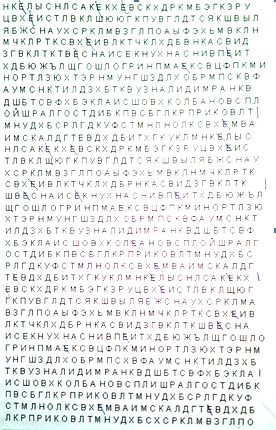 Количественный анализ:количество знаков	3550производительность  20точность   97показатели устойчивости 44Качественный анализ:средний   объём и концентрации внимания;   в динамике  работоспособности отмечается  колебание внимания, присутствует утомляемость  и  снижается продуктивность деятельности. Объем, продуктивность  внимания приближен к    норме для детей 6-7 лет. Сохраняется  концентрация внимания – 10 ошибок и менее. Затруднения в переключении и распределении внимания. Средняя  устойчивость внимания: точность и продуктивность снижаются, недостаточно сформирована   способность удерживать высокий уровень внимания в течение   выполнения  корректурной пробы. Вывод:  средний уровеньПроокол 2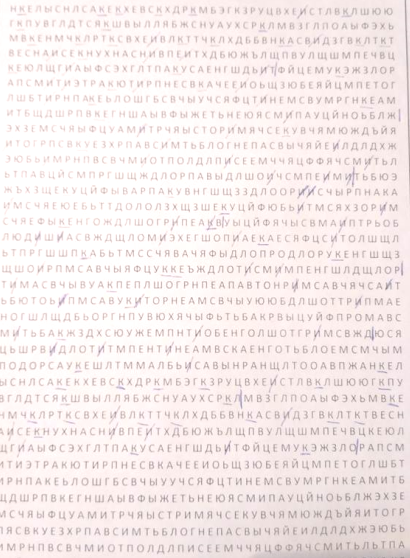 Количественный анализ:количество знаков	1550производительность  8точность   76показатели устойчивости 14Качественный анализ:низкий   объём и концентрации внимания;   в динамике  работоспособности отмечается  колебание внимания, повышена  утомляемость  и  быстро снижается продуктивность деятельности. Объем, продуктивность  внимания значительно ниже нормы для детей 6-7 лет. Более 10 ошибок. Трудности в переключении и распределении внимания. Снижена устойчивость внимания: точность и продуктивность снижаются, не  способность удерживать высокий уровень внимания в течение в  выполнения  корректурной пробы,  неустойчивость внимания.Вывод:  низкий  уровеньПриложение В (Обязательное) Результаты констатирующего эксперимента (сводные таблицы) Данные контрольного  эксперимента  ( распределение по группам)Приложение Г (Обязательное) Комплекс игр с правиламиНайди фото.Цель: развивать концентрацию и распределение внимания, Игровая задача: найти фото Задача: найти нужную картинкуОборудование: картинки ,секундомер.Игровые действия: получить картинку и сравнить с другими картинками, найти нужную. Клоуны сфотографировались, но когда пришли получать фотокарточки, они оказались перепутанными. Задача: каждому клоуну разыскать свое фото. На фланелеграфе располагаются фотокарточки клоунов с разной мимикой.  Когда ребенок сделал выбор ему можно задать вопросы: У тебя какой клоун? (веселый, грустный и т.д.) “Как бы нам его назвать?” (Плакса, Ворчун, Хохотун и т.д.).  В поисках ответа на заданный вопрос принимают участие все играющие.Правила игры. Ребенок получает оригинал (лист с изображением лица клоуна) и должен найти его аналог среди фотокарточек. Затем к поиску приступает следующий участник игры, и так до тех пор, пока не найдут все фотокарточки.Итог игры.  Найти все фотокарточки.Пастух.Цель: развивать умение концентрировать и распределять внимание Игровая задача: помочь пастуху разыскать корову по определенным приметамИгровые правила: найти нужную  картинку по определённым признакам, соревнование Оборудование: картинки ,секундомер.Ход  игры. (На плакате изображено стадо пасущихся коров, ребенку выдается лист с изображением одной коровы). Ребенку необходимо сконцентрировать внимание на нескольких признаках: особенностях окраски туловища, форме и окраске рогов, туловища и т.д. и найти картинку. Поиск усложняется тем, что различия в признаках незначительны и надо быть особенно внимательным и точным.Процедура игры.  Найти всех кровов согласно признакамИтог найдены все картинки коровНастольная дидактическая игра «Математическое лото»Цель: Закрепить усвоению порядка следования чисел от 1 до 10; знание детей о геометрических фигурах, развивать внимание, быстроту реакции.Задачи:- Совершенствование навыков количественного или порядкового счёта в пределах 10.- Закрепление умение распознавать фигуру вне зависимости от её пространственного положения.- Развивать логическое мышление, внимание, памятьОборудование для игры: набор из четырнадцати карточек, на которых изображены цифры и геометрические фигуры, пятнадцать «бочек» с цифрами и геометрическими фигурами, мешочек для «бочек», фишки.Правила игры: Ведущему нельзя поглядывать в мешок.Игровое действие: Игроки накрывают названную фигуру или цифру фишкойХод игры: Взрослый раздаёт карточки по количеству детей, достаёт из мешочка «бочок» с цифрой или фигурой, громко и чётко называет изображённую на «бочке» цифру или фигуру. Игра закончиться до первого участника с заполненной картой.Усложнение: выигравшим считается тот, кто первым закрыл фишками все цифры или фигуру.Итог: заполнение карточекИсключение лишнего.Цель: развитие мышления и объема внимания.Дидактическая задача: найти правильное изображениеОборудование: карточка с изображением предметов, один из которых отличается от остальных.Правила: соревнование, кто найдет быстрееОписание. Ребенку предлагается найти из пяти изображенных на рисунке предметов один, отличный от других, и  объяснить свой выбор.Инструкция: «Посмотри внимательно на изображенные здесь предметы и найди среди них такой, который отличается от остальных. Покажи найденный предмет и объясни, почему он не похож на другие.Выкладывание узора из мозаики.Цель: развитие концентрации и объема внимания, мелкой моторики руки, формирование умения работать по образцу.Дидактическая задача: выложить по образцу мозаикуПравила: соревнование, кто выполнит  быстрееОборудование: мозаика, образец.Описание: ребенку предлагают по образцу выложить из мозаики: цифры, букву, простой узор и силуэт.Инструкция: «Посмотри, на этом рисунке изображена цифра (буква, узор, силуэт). Из мозаики нужно выложить точно такую же цифру (букву, узор, силуэт), как на рисунке. Будь внимателен. Приступайте к работе».Нанизывание бусинок. Цель: развитие концентрации и объема внимания, мелкой моторики пальцев.Правила: соревнование, кто найдет быстрееДидактическая задача: нанизать бусинки по образцу Оборудование: образец для нанизывания бус; бусинки, соответствующие образцу, или одинаково нарезанные кусочки цветной изоляции толстой проволоки; для усложнения задания – крупный бисер.Описание. Ребенку предлагают по образцу нанизать бусы.Инструкция: «Посмотри на эти нарисованные бусы. Ты хочешь сам собрать бусы? Я дам тебе бусинки и проволоку, на которую нужно нанизать друг за другом бусинки точно так, как они выглядят на рисунке». Примечание. Работа с крупным бисером часто вызывает у детей затруднения. Возможно использование крупного бисера только в случае хорошо развитой моторики руки и как усложняющий элемент игры.Строители.Цель: развитие наблюдательности, концентрации и распределения внимания.Оборудование: бланк с четырьмя рисунками, один из которых – образец, а три остальные отличаются от образца не достающими деталями; простой карандаш.Правила: соревнование, кто быстрее и правильнее  дорисуетДидактическая задача: дорисовать недостающие элементы, чтобы  все три рисунка соответствовали образцуОписание. Ребенку предлагают лист с четырьмя рисунками, содержащими  элементы башни. Первый рисунок — образец, остальные три отличны между собой и образцом. Надо дорисовать недостающие элементы, чтобы  все три рисунка соответствовали образцу.Инструкция: «Посмотри внимательно на эти четыре рисунка. На первом из них изображена готовая башня, а на трех остальных детали башни не дорисовали. Тебе необходимо до- рисовать недостающие детали к каждой башне так, чтобы все четыре башни стали одинаковыми. Приступай к работе».Игра «Слушай слово»Цель: развитие слухового внимания Игровая задача: реагировать на необходимые словаИгровые действия: выполнить действие, когда услышишь словоПравила игры. выполнить необходимое действие когда услышал слово, если допустил ошибку выбываешь из игры или получаешь штрафной баллХод игры. Взрослый ( ребенок-ведущий) произносит самые разные слова, а ребёнку надо хлопнуть в ладоши тогда, когда встретится слово, обозначающее, например, посуду. И игра начинается: называются различные слова: стул, дерево, тарелка, ручка, лиса, картошка, вилка. Ребёнок должен успеть вовремя хлопнуть в ладоши.Чтобы игра не надоедала её можно разнообразить. Поиграв несколько минут, можно менять задания. Ребёнку надо будет совершать уже другие действия, например:  топнуть, когда услышит слово, обозначающее растение; прыгнуть, когда услышит слово, обозначающее животное;  взять себя за нос, когда услышит слово, обозначающее мебель. Когда ребенок  начинает справляться, задания можно усложнить, объединив их по два, а потом и по три. Например, ребёнку надо хлопнуть в ладоши, когда слышит слова, обозначающие растение, и прыгнуть при произнесении слов, обозначающих животное.Итог: побеждает тот, кто не ошибался или последним допустил ошибку, меньше всех набрал штрафных балов Четыре стихииЦель: развитие внимания, координации слухового и двигательного анализаторов.Правила игры: дети сидят по кругу и выполняют движения в соответствии со словами: «земля» — руки вниз, «вода» — вытянуть руки вперед, «воздух» — поднять руки вверх, «огонь» — произвести вращение руками в лучезапястных и локтевых суставах. Кто ошибается, считается проигравшим.Ход игры: «Для этой игры необходимо сесть по кругу и внимательно послушать. Если я скажу слово «земля», все должны опустить руки вниз, если слово «вода» — вытянуть руки вперед, слово «воздух» — поднять руки вверх, слово «огонь» — произвести вращение руками в лучезапястных локтевых суставах. Кто ошибается — считается проигравшим».«Не зевай» (птицы зимующие, перелётные).Цель. Развивать слуховое внимание, быстроту реакции.Игровая задача: выполнять действия ,если услышал словоИгровое действие. Соревнование на правильность выполненияПравила игры. Если услышал слово – выполнить действие. Если не правильно, то выбываешь или игры или получаешь штрафной балл.Ход игры. Взрослый  даёт всем детям названия птиц и просит внимательно следить: как только прозвучит их название, они должны встать и хлопнуть в ладоши; кто прозевает своё название, выходит из игры.Во втором варианте игры использовать названия животных.Итог. побеждает тот, кто не ошибался или последним допустил ошибку, меньше всех набрал штрафных баловИгра «Найди пару сов»Цель игры: развивать наблюдательность, внимание, тонкость зрительного восприятия, умение подбирать парную картинку – изображение совы (на одном дереве, на двух деревьях).Дидактическая задача: найти одинаковые картинкиИгровые правила:  соревнование, кто найдет  быстрееОборудование: картинкиХод игры: играет Играющие находят сов «сестричек» по форме и цвету, одинаковых по дизайну изображения (или элементам изображения). Дети находят одинаковых сов «близняшек» по форме, цвету, дизайну изображения.«Найди отличия»Цель: развитие произвольного внимания через зрительное восприятиеДидактическая задача  игры: Продолжать развивать умение сравнивать сов, устанавливать их различие и сходство.Ход игры у предлагается картинка с изображением одного и того же объекта, отличающегося некоторыми деталями. При рассматривании иллюстрации предлагается ребёнку найти отличия. В случае возникновения трудностей при рассматривании предъявленных объектов ребенку может быть оказана помощь задать вопросы.Можно устроить соревнование «Кто быстрее найдет, чем отличаются картинки?».Игра « Самый внимательный» Цель: развитие зрительного внимания, расширение объёма внимания.Дидактическая задача: Описать игрушкуПравила: описать игрушку, побеждает тот, кто назвал больше признаковоборудование: игрушки для описанияХод игры. Взрослый показывает детям игрушку (5сек), предлагает им рассмотреть её, пока  он считает до 5,  затем убирает и просит детей  описать её. Побеждает тот, кто назвал больше признаков.По новым местамЦель: формирование моторно-двигательного внимания, развитие скорости движений. Оборудование: заранее обозначенные кружки для каждого ребенка. Правила: Каждый ребенок по команде взрослого меняет свой кружок, свое место — разбегается «по новым местам», оказываясь в новом кружке. Кто займет новый домик последним — считается проигравшимИнструкция: «Сейчас мы поиграем в игру «По новым местам». Каждый из вас должен встать в кружок-домик. Когда я скажу: «На прогулку!», все за мной друг за другом начнут «гулять». Но когда я скажу: «По новым местам!», все должны найти себе новый кружок-домик. Кто займет новый домик последним — считается проигравшим. Начинаем игру»Слушай хлопкиЦель: развитие произвольного внимания. Правила:  выполнение действий согласно команде ведшего Описание. Движущиеся по кругу дети принимают позы в зависимости от команды ведущего: один хлопок — принять позу «аиста» (стоять на одной ноге, руки в стороны); два хлопка — позу «лягушки» (присесть, пятки вместе, носки в стороны, руки между ногами на полу); три хлопка — возобновить ходьбу. Инструкция: «Сейчас мы поиграем в интересную игру «Слушай хлопки!». Все играющие должны будут идти по кругу друг за другом и внимательно слушать мои команды. Когда я хлопну в ладоши один раз, все должны остановиться и принять позу «аиста» (показ позы). Если я хлопну в ладоши два раза, все должны остановиться и принять позу «лягушки» (показ). Когда я хлопну в ладоши три раза, нужно возобновить ходьбу друг за другом по кругу. Начинаем играть».Игра «Поем вместе» .Цель: развитие концентрации и переключаемости внимания, снятие возбуждения, подготовка к работе. Дидактическая задача: выполнять действия по сигналуПравила: выполнять действия по сигналу. Если допустил ошибку выбываешь из игры. Выигрывает тот кто остался последнимОписание. Участники игры удобно сидят в кругу. Взрослый предлагает спеть  всем вместе песню (хорошо знакомую детям). Причем, если ведущий хлопает в ладоши 1 раз, все начинают петь дружно вслух. Если ведущий хлопает 2 раза, все продолжают петь, но только шёпотом. Если ведущий хлопает опять 1 раз, все снова продолжают петь вслух. Игра «Повтори, не ошибись»Цель: развитие внимания, быстроты реакции; накопление количества и уточнение смысла слов обозначающих действие.Дидактическая задача: выполнять движения за ведущимПравила: правильно выполнять движения, Количество игроков может быть любым, допустивший ошибку выбывает. Выигрывает оставшийся последним.Инструкция. Дети стоят полукругом. Ведущий медленно выполняет простые движения руками (вперед, вверх, в стороны, вниз). Дети должны выполнять те же движения, что и ведущий. Допустивший ошибку выбывает. Выигрывает оставшийся последним.ВариантыПростые движения можно заменить на более сложные, включить движения ногами и туловищем, асимметричные движения (правая рука вверх, левая вперед) и т.д.Ведущий одновременно с показом движения называет имя одного из играющих, который и должен это движение повторить, а остальные игроки наблюдают.Ведущий поговаривает движение (руки вверх), а выполняет в этот момент другое действие (руки вниз). Дети должны выполнять движение по показу ведущего, не обращая внимания на его сбивающие команды.На каждое движение ведущий называет слово (например, ручка, самолет, мяч, воробей и т.д.). Дети должны выполнять только те движения, которые сопровождаются названиями летающего предмета (воробей, самолет).Методические указания. Во время игры ведущему необходимо следить за тем, чтобы все дети видели его одинаково хорошо.«Запрещенный цвет»Цель: развитие произвольного вниманияПравила: По сигналу все играющие должны собрать как можно больше фигур  указанного цвета. Выигрывает тот, у кого их большеИнвентарь: 30 – 40 разноцветных геометрических фигур, вырезанных из картона (квадраты, круги, треугольники, прямоугольники).Инструкция. По игровой площадке разбрасываются геометрические фигуры. Ведущий называет цвет. По сигналу все играющие должны собрать как можно больше фигур  указанного цвета. Выигрывает тот, у кого их больше.Варианты:1.	Собрать только круги (цвет не имеет значения).2.	Собрать треугольники красного цвета.3.	Собрать как можно больше любых фигур, кроме зеленых. «Догоняй мяч»Цель: развитие произвольного вниманияИнвентарь: два мяча.Правила: По сигналу водящего играющие стараются как можно быстрее передавать мячи игроку справа, с тем, чтобы один мяч догнал другой. Когда это произойдет, игра начинается сноваИнструкция. Игра проводится на игровой площадке. Все играющие образуют круг. Двум играющим, стоящим в кругу через 3 – 4 игрока друг от друга, выдается по мячу. По сигналу водящего играющие стараются как можно быстрее передавать мячи игроку справа, с тем, чтобы один мяч догнал другой. Когда это произойдет, игра начинается снова.«Поймай мяч»Цель: развитие произвольного вниманияПравила: поймать мяч, если услышал имяИнструкция. Играющие располагаются по кругу. Водящий выходит в центр. Подбрасывая мяч вверх, он называет имя игрока. Названный игрок должен поймать мяч. Если он поймал его, то возвращается на место, если же не поймал, то меняется местом с водящим. Побеждает тот, кто меньше всех был водящим.«Мяч по кругу»Цель: развитие произвольного вниманияИнвентарь: Волейбольный мяч.Правила: По сигналу передают мяч по кругу игрокам своей команды как можно быстрее.Инструкция. Играющие образуют круг и рассчитываются на первый – второй. Первые номера – одна команда, вторые номера – другая. Два рядом стоящих игрока – капитаны, в руках у них по мячу. По сигналу игроки передают мяч по кругу игрокам своей команды, то есть через одного. Мяч должен как можно быстрее вернуться к капитану. «Шишки, жёлуди, орехи»Цель: развитие произвольного вниманияПравила: по сигналу водящего правильно выполнить действие. Побеждает тот, кто ни разу не был водящим.Инструкция. Играющие встают по трое, один за другим, лицом к центру, где стоит водящий. Первые в тройках – « шишки», вторые – « жёлуди», третьи- «орехи». По сигналу водящий произносит любое из трех названий, например «орехи». Все играющие « орехи» должны поменяться местами. Водящий стремиться встать на любое освободившееся место. Если ему это удается, то игрок оставшийся без места, становится водящим. Можно выкрикнуть два названия и даже три. Побеждает тот, кто ни разу не был водящим.«Наоборот»Цель: развитие произвольного вниманияПравила: правильно выполнять движения, кото ошибся становится ведущим.Описание. Ребята сидят в кругу. Игра заключается в том, что ведущий показывает какие – либо движения. А ребята должны делать наоборот. Кто ошибается, становится ведущим.«Зеваки»Цель: развитие произвольного вниманияПравила: по сигналу двигаться, за неправильное выполнение сигнала выбывание  из игры.Оборудование: бубен, магнитофон для музыкального сопровождения.Описание. Держась за руки и двигаясь по кругу под музыку, дети по сигналу взрослого делают 4 хлопка и меняют направление. За неправильное выполнение сигнала выбывают из игры.«Расставь посты!»          Цель: развитие произвольного вниманияПравила: выполнение действия по сигналу. За неправильное выполнение сигнала выбывание  из игры.Описание. Дети строятся в колонну. Взрослый, исполняющий роль командира встает впереди. Колонна начинает движение по площадке, залу. Когда ведущий хлопает в ладоши, ребенок, идущий последним, должен остановиться. Так «командир» расставляет всех детей в задуманном порядке (линейка, круг, квадрат). В роли командира может выступать один из детей. «Совушка – сова»Цель: развитие произвольного вниманияПравила: волнений действий, согласно сигналу. За неправильное выполнение сигнала выбывание  из игры.Оборудование: заранее обозначенный круг – «гнездо».Описание. В соответствии с командами взрослого дети должны двигаться, или замирать. Игрока, вовремя не выполнившего команду удаляют из игры (сова забирает в «гнездо»).«Замри»                  Цель: развитие произвольного вниманияПравила: волнений действий, согласно сигналу. За неправильное выполнение сигнала выбывают из игры.Описание. Дети прыгают в такт музыке (ноги в стороны – вместе, сопровождая прыжки хлопками над головой и по бедрам). Внезапно музыка обрывается.  Играющие должны застыть в позе, на которую пришлась остановка музыки. Если кому – то из участников это не удалось, он выбывает из игры.Больше – меньшеЦель: развитие произвольного вниманияПравила: волнений действий согласно сигналу. Выигрывает тот, кто ни разу не ошибся. Играющие строятся в шеренгу. Тренер называет им предметы и объекты: слон, мышка, дерево, цветок. Если названный предмет больше предыдущего, то дети должны встать на носки, руки вверх. Если названный  предмет меньше предыдущего, дети выполняют приседание. Выигрывает тот, кто ни разу не ошибся. Запомни порядокЦель: увеличение объема вниманияПравила: запомнить и перечислить необходимые  параметры. выигрывает тот кто выполнил без ошибокДети строятся в шеренгу в произвольном порядке. Водящий, посмотрев на них, должен отвернуться и перечислить, кто за кем стоит. Затем водящим становится другой ребенок. В конце игры отмечают тех, кто выполнил задание без ошибок.Сделай, как я!Цель: увеличение объема вниманияПравила: быстро и правильно сложить фигуру. Побеждает тот ксто сделал быстро и правильно.Дети играют парами. Первоначально у каждого ребенка по 6 палочек.Один, ведущий, выкладывает из 6 палочек произвольную композицию, затем на одну-две секунды показывает ее партнеру. Партнер из своих спичек выкладывает точно такую же фигуру по памяти. Если партнер выложил фигуру правильно, то бежит к столу и берет еще одну спичку, задает новую фигуру партнеру, если ошибся при выполнении задания, то делает 10  приседаний, прыжков, а количество спичек остается прежним. Побеждает та пара, которая первой дойдёт до 10-12 палочек.НаступалкиЦель: развитие переключаемости вниманияПравила: выполнений действия по сигналу,  победители - дети, которым ни разу не наступили на ноги.Ход игры Игроки встают в круг и берутся за руки. По сигналу педагога каждый игрок должен как можно больше раз успеть наступить на ногу игроков, стоящих справа и слева от него, при этом не дать наступить на свои ноги. Руки партнеров не отпускают. Через 10 секунд игра останавливается, и  выявляются победители — дети, которым ни разу не наступили на ноги. После этого игра возобновляется.Стой!Цель: развитие переключаемости вниманияПравила: выполнение действий по сигналу. Тот, кто не успел вовремя остановиться, делает шаг назад. Выигрывает тот, кто успеет пересечь линию финиша прежде, чем водящий скажет слово «Стой!».Ход игры Играющие встают в шеренгу на одной стороне площадки. На противоположной стороне спиной к ним стоит водящий. Он громко  произносит: «Быстро шагай, смотри не зевай, стой!». На каждое произносимое слово играющие продвигаются маршевым шагом вперед (в соответствии с произносимым текстом). На последнем слове все останавливаются, а водящий быстро оглядывается. Тот, кто не успел вовремя остановиться, делает шаг назад. Затем водящий снова произносит текст, а дети продолжают движение. Выигрывает тот, кто успеет пересечь линию финиша прежде, чем водящий скажет слово «Стой!».ЛадошкиЦель: развитие переключаемости вниманияПравила Выполнение по действий по сигналу. Смысл игры  ладошки поднимались поочередно, т.е. пробегала «волна» из поднимающихся ладошек. Кто допустил ошибку- выбываетХод игры Участники садятся в круг и кладут ладони на колени соседей: правую ладонь на левое колено соседа справа, а левую ладонь на правое колено соседа слева. Смысл игры заключается в том, чтобы ладошки поднимались поочередно, т.е. пробегала «волна» из поднимающихся ладошек. После предварительной тренировки ладошки, поднятые не вовремя или не поднятые в нужный момент, выбывают из игры.Слушай внимательноЦель развитие избирательности и концентрации  вниманияПравила: Выполнение по действий по сигналу. Кто допустил ошибку- выбываетХод игры. Дети идут по кругу и выполняют действия, соответствующих  указаниям ведущего. По команде «Заяц!» — прыгают на двух ногах; «Гусь!» — идут в приседе; «Лошадь!» — выполняют галоп. Игроки, допустившие ошибку, выбывают из игры. Вариант Словесные команды заменяют другими:  один свисток — подпрыгнуть вверх; два свистка — повернуться на 360°; три свистка — ходьба с высоким подниманием бедра и т.д.Приложение Д (Обязательное) Результаты контрольного эксперимента (сводные таблицы) Приложение Е (Обязательное) Результаты статистического анализа экспериментальных данныхНизкий уровеньНизкий уровеньСреднийСреднийВысокийВысокийвремя мин.кол-во знаковзнак в сек.кол-во знаковзнак в сек.кол-во знаковзнак в сек.1300585014,292015,323205,380013,391515,332003,37801385014,341752,975012,784014,15180374012,380013,3Констатирующий экспериментКонстатирующий экспериментКонтрольный экспериментКонтрольный экспериментУровниКГ	ЭГ	КГЭГвысокий0%0%8%42%средний      50%50%67%58%низкий      50%50%25%0%полколичество знаковпроизводительностьточность Кбаллы точностьпоказатели устойчивостишкалы оценки1д10502734602д348520871434123м21001187142594м155087661455м302017861330106д10502734607д157087661458м24001381102389м3120179117341210д1570876614511м2300129420231112м3700219016471313м2580148815291014д195010831121715м191010811020716м3140178915321117д191010811020718м2560149420401419д191010811020720д1530879816621д223012821123822м3550209724441523д207011811021724д3350199016351225м2520149420341226м15808921826927д17809911726928м2120119318291029д22501280921730м17309851322731д217012831123832м3100179016331133д2540148714281034м1710977716635д224012831123836м231012841224837д1429680915538д1540874513439д191010811020740д2450138110238 группыколичество знаковпроизводительностьточность Кбаллы точностьпоказатели устойчивостишкалы оценкиэкспериментальная группа экспериментальная группа экспериментальная группа экспериментальная группа экспериментальная группа экспериментальная группа экспериментальная группа 1210011871425913485208714341211580892182691312017911734121310017901633111254014871428101312017911734121245013811023812300129420231113700219016471312230128211238125201494203412контрольная группа контрольная группа контрольная группа контрольная группа контрольная группа контрольная группа контрольная группа 2154087451342153087981662223012821123823550209724441522070118110217215808921826921780991172692212011931829102154087451342191010811020722450138110238231001790163311 группыколичество знаковпроизводительностьточность Кбаллы точностьпоказатели устойчивостишкалы оценкиэкспериментальная группа экспериментальная группа экспериментальная группа экспериментальная группа экспериментальная группа экспериментальная группа экспериментальная группа 1105027346012100118714259115508766145130201786133010110502734601157087661451240013811023811570876614512300129420231112580148815291011950108311217131401789153211контрольная группа контрольная группа контрольная группа контрольная группа контрольная группа контрольная группа контрольная группа 217109777166219101081102072153087981662223012821123822070118110217215808921826921780991172692212011931829102225012809217217309851322722170128311238231001790163311Статистики критерияbСтатистики критерияbСтатистики критерияbСтатистики критерияbСтатистики критерияbСтатистики критерияbСтатистики критерияbколичество знаковпроизводительностьточностьбаллы точностьпоказатели устойчивостишкалы оценкиСтатистика U Манна-Уитни72,00069,50054,00053,00058,50063,500Статистика W Уилкоксона150,000147,500132,000131,000136,500141,500Z,000-,146-1,043-1,102-,783-,497Асимпт. знч. (двухсторонняя)1,000,884,297,270,434,619Точная знч. [2*(1-сторонняя Знач.)]1,000a,887a,319a,291a,443a,630aa. Не скорректировано на наличие связей.a. Не скорректировано на наличие связей.a. Не скорректировано на наличие связей.a. Не скорректировано на наличие связей.a. Не скорректировано на наличие связей.a. Не скорректировано на наличие связей.a. Не скорректировано на наличие связей.b. Группирующая переменная: группаb. Группирующая переменная: группаb. Группирующая переменная: группаb. Группирующая переменная: группаb. Группирующая переменная: группаb. Группирующая переменная: группаb. Группирующая переменная: группаСтатистики критерияbСтатистики критерияbСтатистики критерияbСтатистики критерияbСтатистики критерияbСтатистики критерияbСтатистики критерияbколичество знаковпроизводительностьточностьбаллы точностьпоказатели устойчивостишкалы оценкиСтатистика U Манна-Уитни31,00033,50048,50048,00030,50035,500Статистика W Уилкоксона109,000111,500126,500126,000108,500113,500Z-2,370-2,243-1,365-1,394-2,416-2,124Асимпт. знч. (двухсторонняя),018,025,172,163,016,034Точная знч. [2*(1-сторонняя Знач.)],017a,024a,178a,178a,014a,033aa. Не скорректировано на наличие связей.a. Не скорректировано на наличие связей.a. Не скорректировано на наличие связей.a. Не скорректировано на наличие связей.a. Не скорректировано на наличие связей.a. Не скорректировано на наличие связей.a. Не скорректировано на наличие связей.b. Группирующая переменная: группаb. Группирующая переменная: группаb. Группирующая переменная: группаb. Группирующая переменная: группаb. Группирующая переменная: группаb. Группирующая переменная: группаb. Группирующая переменная: группа